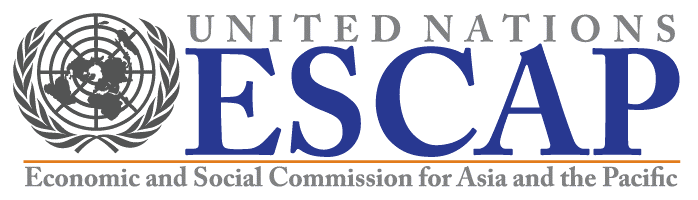 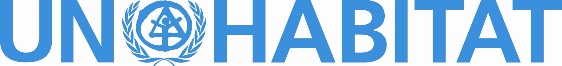 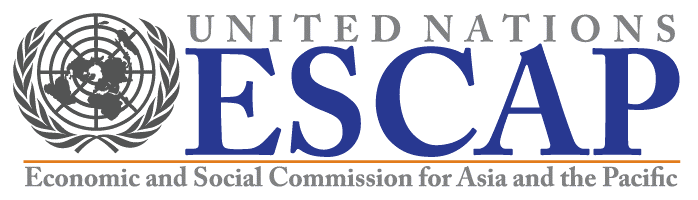 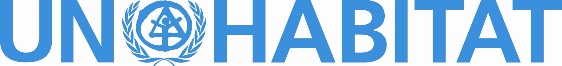 Call for Expressions of Interest: Become a Pilot Cityon Localizing SDGs for Sustainable Urban Resource Management in Asia and the PacificUN ESCAP and UN-Habitat invite secondary cities and towns in Asia and the Pacific to join the project “Integrating the Sustainable Development Goals (SDGs) into local action in support of the implementation of the 2030 Agenda in Asia and the Pacific” (2018 – 2021). The objective of the project is to assist pilot cities in undertaking a local, participatory process that works towards transforming their urban resource management into more sustainable systems – and to enable other cities across the region to learn from pilot cities’ experiences. Through a locally-driven co-learning process, urban stakeholders are encouraged to strengthen evidence-based and integrated decision-making approaches. Using inclusive and participatory processes, the project focus is to introduce sustainable urban resource management approaches into local planning and then to implement prioritized activities. For this, a city may either identify an existing plan or initiative that can be revised or adapted – or develop a new plan that is then embedded into local decision-making and budgeting cycles.What is the project about?The project aims to strengthen the capacities of local governments and other key urban stakeholders to implement the 2030 Agenda in the area of sustainable urban resource management. Specifically, the project will provide technical and financial support in the following three workstreams:Participatory and inclusive urban governance through multi-stakeholder coalitions (consisting of local government, academia, civil society, business etc.);Evidence-based decision-making, implementation and review through harmonized and innovative data collection, analysis and dissemination; andIntegrated analysis and planning through application of systems-thinking.What can pilot cities expect from the project?Pilot cities will be provided with support to co-develop tools and resources for setting-up and sustaining inclusive, city-level, multi-stakeholder coalitions that undertake SDG-aligned processes such as:Assessing city priorities linked to sustainable urban resource management (SURM);Assessing data availability and needs and co-developing strategies for data collection, analysis and use (for baseline measurements to inform policy options and for measuring progress);Applying systems thinking to urban resource management in a sustainable, inclusive way; Deciding on and implementing a small pilot activity in line with the adapted plan/ initiative (with financial support from the project of up to USD 25,000) as ‘proof of concept’;Sharing city-level project learnings with urban stakeholders across Asia and the Pacific through online platforms and high-visibility events.The project will provide support throughout different stages of decision making linked to SURM – from defining challenges and priority issues to fostering a consensus for action (including planning, implementing, and monitoring and evaluating results); specifically, the project will:Provide trainings on the different project workstreams for the multi-stakeholder coalitions in a series of regional and local co-learning events;Support cities with expertise and funding for the process in the pilot city (including assistance with identifying suitable stakeholders to join the process, facilitating meetings of the multi-stakeholder coalition to identify substantive priorities and make decisions, data collection and analysis, developing or revising of plans, identifying a suitable pilot intervention etc.)Offer networking opportunities and raise international visibility to expand funding opportunities and expert support.What is expected from pilot cities?For this, the project implementers in pilot cities (i.e. a multi-stakeholder collaboration that first and foremost includes the local government itself) need to collectively commit to the implementation of the project in their city and account for its results. This includes:Viewing sustainable urban resource management as a priority to be addressed through inclusive, evidence-based and integrated policies, plans and actions;Taking full ownership and driving the participatory process with local stakeholders through active collaboration in the city-level multi-stakeholder coalition;Actively participating in regional and local co-learning events (trainings, meetings, discussion and research);Making information such as city-level plans, initiatives, budgets and data available to project implementers (and where appropriate to the public);Facilitating retrieval of additional information (e.g. administrative data, data from utilities or companies, crowd-sourced data etc.);Providing in-kind support for city-level project implementation, such as staff time, venues, and technical expertise of the local government and other involved stakeholder organizations (academia, NGOs/ CBOs, business etc.); Aligning/ embedding or even merging objectives and process of this project with other ongoing plans and initiatives focused on SURM issues (if feasible);Pro-actively searching for ways to upscale successful project approaches, e.g. by including them in further local plans and initiatives, linking them to existing and planned city budgets and by attracting additional financing, as well as by institutionalizing inclusive and participatory governance arrangements beyond the duration of the project.Who is eligible to apply and how?EligibilityIn order for a city to be eligible, it must:Be located in a member or associate member State of UN ESCAPCities from countries listed on the OECD DAC List of ODA Recipients would qualify for financial support through the project (though in-kind contributions are expected, and co-funding is welcome), whileAny city in the UN ESCAP region is welcome to apply on a self-financed basis; Be a secondary city or town in the context of its country, thoughCapital cities are welcome to apply if their population is less than 2 million, whileLarge metropolitan conglomerations with multiple local governments – or cities that are part of a larger metropolis or a continuous urban agglomeration are not the focus of this project (however, they may still apply on a self-financed basis);Commit to drafting or revising a local urban development or sectoral plan, a strategy or initiative related to sustainable urban resource management on which the project process can focus;Have a local government that is ready to champion project objectives and processes;Have a regional or local academic institution willing and able to support more technical aspects of the project (after respective training and with some backstopping provided);Have a vibrant civil society, including organized communities, NGOs or local businesses interested in giving back to communities and in safeguarding the environment.Submission of ApplicationThe completed Application Questionnaire can be submitted by (a) local governments or (b) other local organizations – including organized communities, NGOs, foundations, academic institutions, local businesses etc. Joint applications of two or more organizations representing different stakeholders of a city are highly encouraged; The main applicant organization needs to be based in that city (international NGOs, foundations or IOs can apply but only as part of a consortium led by a local organization);If the applicant is not the local government, a signed endorsement letter from the local government (see attached template) needs to be submitted together with the application.For application-related clarifications, applicants can write to: wehmer@un.org with copy to cerin.kizhakkethottam@un.org and/ or join the Webinar on Monday 10 September (see below);All applications should be sent to escap-edd-suds@un.org with copy to wehmer@un.org and cerin.kizhakkethottam@un.org indicating following title in the subject line: “EoI: [Name of the City], [Country]”;Please note that above recipient email addresses can only receive files of up to 10mb in size. If your application package is larger (esp. if you are sending additional attachments), please use services such as  https://wetransfer.com free of charge.Deadline for applications is Sunday, 23 September 2018, but evaluation of applicant cities will start as soon as an application is received. Early submissions are therefore encouraged.Application process and timelineApplication QuestionnaireDear applicant, Please reply to all questions to the best of your knowledge to provide as comprehensive a picture as possible. It is understood that you likely will not have the information to answer many of the questions and this will not necessarily affect your city’s chances of being selected – in such a case please click the option “Don’t know”. Please realistically reflect gaps and challenges as well as strengths and opportunities as the assessment of the application will be based on a mix of factors, including needs, progress achieved and potential for transformation.Attachments of documents and maps with more detailed information on any aspect of the application are very welcome (English is preferred but even if in a local language, it may still be instructive to the selection committee). If such files are collectively larger than 10mb, https://wetransfer.com can be used free of charge to send the files. Please also address to: escap-edd-suds@un.org, wehmer@un.org and cerin.kizhakkethottam@un.org.General city informationSURM priorities in your city that the project could supportEconomic, social and environmental profile of the cityUrban GovernanceAny other substantive comments in support of the applicationDetailed applicant informationAnnexPreviously, under Section B. SURM Priorities in your city that the project could support you indicated two priority sectors and issues for your city. For those two, kindly complete below corresponding tables. The issues are (hyperlinked for your convenience: press Ctrl on your keyboard and click on the hyperlink to be taken directly to the respective place in the Annex):1. Local economic development and production systems2. Land-use planning / Land administration3. Water, wastewater and storm water management4. Solid waste management5. Transport and Mobility6. Energy (electricity and other, such as gas/ kerosene for cooking, lighting etc.)7. Affordable Housing8. Green buildings (residential, public and commercial)9. Open (green and blue) spaces, urban agriculture and food security10. Eco-systems management (including eco-system services, and conservation and restoration)11. Other, please specifyLaunch of the Call for EoITues, 28 Aug 2018Webinar: Interested applicants can join to ask questions related to the application process or project (just click below link “Join the meeting”). Questions can either be sent anytime to wehmer@un.org and cerin.kizhakkethottam@un.org or posed during the webinar.Join the meetingMeeting Number: 990870862 (no password)Mon, 10 Sep 20182:00 pm (1 hr), Bangkok Time (Bangkok, GMT+07:00)Submission deadlineSun, 23 Sep 2018 midnight, GTM+7Exploratory discussions with short-listed cities From time of application until Fri, 28 Sep 2018Exploratory visits to short-listed citiesFrom Mon 8 Oct until Fri, 26 Oct 2018 Announcement of pilot citiesMon, 29 Oct 2018Local planning and preparations in pilot citiesRegional project inception workshop in Bangkok, ThailandMon, 3 Dec – Sat 8 Dec 2018Signing of Letters of Agreement with pilot citiesBy End Dec 2018Name of sole or lead applicant organization/ institution:Please type hereOrganization type of lead applicant:Website and/ or social media links of lead applicant organization:Please type hereWebsite and/ or social media links of lead applicant organization:Please type herePlease choose one category:Please choose one category: Applying to become a pilot city with financial assistance from the UN project.(Tier 1 – only open to cities from countries listed on the OECD DAC List of ODA Recipients, see Eligibility criteria above)	  Applying on a self-financed basis to become a pilot city.(Tier 2 – use own resources to send multi-stakeholder city delegation to regional workshop and implement local activities under project)Name of city/ town:Please type hereCountry:Please type hereCountry:Please type hereGPS location:Please type hereGPS location:Please type herePopulation number:Please type hereNumber of districts/ wards or other sub-city administrative units:Please type here  Don’t know     Number of districts/ wards or other sub-city administrative units:Please type here  Don’t know     Year of last local election:Please type here  Don’t know     Year of last local election:Please type here  Don’t know     Year of next local election:Please type here  Don’t know     Year of next local election:Please type here  Don’t know     Local government website/ social media links:Please type here   Don’t know     Local government website/ social media links:Please type here   Don’t know     Local government website/ social media links:Please type here   Don’t know     Local government website/ social media links:Please type here   Don’t know     Local government website/ social media links:Please type here   Don’t know     Local government website/ social media links:Please type here   Don’t know     Please list the departments or sections that the local government consists of and/ or attach an organigram showing the local government structure (max. 1000 characters):Please type here  Don’t know       Organigram attachedPlease list the departments or sections that the local government consists of and/ or attach an organigram showing the local government structure (max. 1000 characters):Please type here  Don’t know       Organigram attachedPlease list the departments or sections that the local government consists of and/ or attach an organigram showing the local government structure (max. 1000 characters):Please type here  Don’t know       Organigram attachedWhat national-level line ministries or other national government agencies or bodies have a physical presence in the city? Please list and indicate their main function in the city (max. 1000 characters):Please type here  Don’t know     What national-level line ministries or other national government agencies or bodies have a physical presence in the city? Please list and indicate their main function in the city (max. 1000 characters):Please type here  Don’t know     What national-level line ministries or other national government agencies or bodies have a physical presence in the city? Please list and indicate their main function in the city (max. 1000 characters):Please type here  Don’t know     Would you like this UN project to support your city in a… (choose all that applies)Would you like this UN project to support your city in a… (choose all that applies) 1. SURM-related planning process or initiative in the city that is ongoing or needs revision?(The project can only support ongoing processes and initiatives if they are in the early stages of defining challenges and solutions, where all important decision-making, planning and implementation processes allow for meaningful stakeholder engagement) 2. New SURM-related planning process or initiative? (The multi-stakeholder coalition initiates a local plan or initiative linked to SURM that is specifically developed as part of the project process, but which should become embedded in the city’s planning and budgeting cycle)Please provide details about the plan or initiative (max. 1000 characters):Please type here 2. New SURM-related planning process or initiative? (The multi-stakeholder coalition initiates a local plan or initiative linked to SURM that is specifically developed as part of the project process, but which should become embedded in the city’s planning and budgeting cycle)Describe the city’s main challenges linked to sustainable urban resource management (SURM) (max. 1000 characters): Please type here Explain your reasons and expectations for wanting to join the project as pilot city (max. 1000 characters): Please type hereWhich of these sectors or issues are (or in your view should be) an urban resource management (SURM) priority for your city? Please click the two most important ones and complete the respective more detailed questions on each of those priority sectors in the Annex (press Ctrl on your keyboard and click on the hyperlink to be taken directly to the respective place in the Annex). 1. Local economic development and production systems 2. Land-use planning / Land administration 3. Water, wastewater and storm water management 4. Solid waste management 5. Transport and Mobility 6. Energy (electricity and other, such as gas/ kerosene for cooking, lighting etc.) 7. Affordable Housing 8. Green buildings (residential, public and commercial) 9. Open (green and blue) spaces, urban agriculture and food security 10. Eco-systems management (including eco-system services, and conservation and restoration) 11. Other, please name Please type hereThe objective of the project is to look at priority sectors or issues as “entry points” for integrated/ systemic interventions that make urban resource management more sustainable. The project will provide pilot cities with expertise, methods, learning space and a process for systemic analysis and decision-making. However, do plans or initiatives in the two above-selected priority sectors already integrate or consider other sectors and issues (in terms of externalities, trade-offs, co-benefits etc.)?:  Don’t know    No    Yes, please provide details (max. 1000 characters): Please type herePlease provide us with more information on the main economic sectors of your city, sources of livelihood of your citizens, and key branches and economic activities:Please provide us with more information on the main economic sectors of your city, sources of livelihood of your citizens, and key branches and economic activities:Please provide us with more information on the main economic sectors of your city, sources of livelihood of your citizens, and key branches and economic activities:Primary (linked to extraction of natural resources)Secondary (manufacturing - e.g. textiles, machineries, food processing, electronics, heavy industry etc.)Tertiary (services - e.g. health services, education, tourism, banking, research institutes and academia etc.)Accounting for an estimatedPlease type here % of local GDP   Don’t knowAccounting for an estimatedPlease type here % of local GDP  Don’t knowAccounting for an estimatedPlease type here % of local GDP  Don’t knowEmploying an estimatedPlease type here % of local population   Don’t knowEmploying an estimatedPlease type here % of local population  Don’t knowEmploying an estimatedPlease type here % of local population   Don’t knowSelect the 3 most important branches and for each of them indicate whether they produce mainly for local consumption or export   Mining  Agriculture  Fisheries  Aquaculture  Forestry  Other, Please type here  Don’t know  Not applicableList the 3 most important branches of manufacturing and for each of them indicate whether they produce mainly for local consumption or export 1. Please type here2. Please type here3. Please type here  Don’t knowList 3 most important service branches 1. Please type here2. Please type here3. Please type here  Don’t knowInformal economy: In which of the above-mentioned sectors and branches are people engaged in informal economic activities or livelihoods (e.g. street vendors, waste pickers etc.)? Please list and briefly describe the situation (what kind of work, how many people etc.), and opportunities and challenges:Please type here  Don’t knowInformal economy: In which of the above-mentioned sectors and branches are people engaged in informal economic activities or livelihoods (e.g. street vendors, waste pickers etc.)? Please list and briefly describe the situation (what kind of work, how many people etc.), and opportunities and challenges:Please type here  Don’t knowInformal economy: In which of the above-mentioned sectors and branches are people engaged in informal economic activities or livelihoods (e.g. street vendors, waste pickers etc.)? Please list and briefly describe the situation (what kind of work, how many people etc.), and opportunities and challenges:Please type here  Don’t knowResilience: Are there any vulnerable population groups employed in or affected by these sectors? Please list and briefly explain what makes them vulnerable (in socio-economic, environmental or other ways)? Please type here  Don’t knowAre any institutions or physical structures in any of these sectors vulnerable to shocks or disasters of an economic or environmental kind? Please type here  Don’t knowResilience: Are there any vulnerable population groups employed in or affected by these sectors? Please list and briefly explain what makes them vulnerable (in socio-economic, environmental or other ways)? Please type here  Don’t knowAre any institutions or physical structures in any of these sectors vulnerable to shocks or disasters of an economic or environmental kind? Please type here  Don’t knowResilience: Are there any vulnerable population groups employed in or affected by these sectors? Please list and briefly explain what makes them vulnerable (in socio-economic, environmental or other ways)? Please type here  Don’t knowAre any institutions or physical structures in any of these sectors vulnerable to shocks or disasters of an economic or environmental kind? Please type here  Don’t knowGender:Is the situation of women and men different in terms of roles, capabilities, access or impacts (e.g. types of jobs, skills and earnings, extent or type of informality or vulnerability)? Please type here  Don’t knowGender:Is the situation of women and men different in terms of roles, capabilities, access or impacts (e.g. types of jobs, skills and earnings, extent or type of informality or vulnerability)? Please type here  Don’t knowGender:Is the situation of women and men different in terms of roles, capabilities, access or impacts (e.g. types of jobs, skills and earnings, extent or type of informality or vulnerability)? Please type here  Don’t knowPlease list the three main economic or lifestyle activities that cause a waste or pollution problem for the city or its surroundingsWhat type of pollution or waste does each of them generate? What problems does this cause (e.g. for eco-systems, health or well-being of populations, functioning of infrastructure etc.)?What measures to mitigate (if any) have been taken and by whom?Please type here  Don’t knowPlease type here  Don’t knowPlease type here  Don’t knowPlease type here  Don’t knowPlease type here  Don’t knowPlease type here  Don’t knowPlease type here  Don’t knowPlease type here  Don’t knowPlease type here  Don’t knowPlease type here  Don’t knowPlease type here  Don’t knowPlease type here  Don’t knowWhat environmental issues/ risks does the city face? Please click as many as applicable and provide details (max. 1000 characters for each): Floods: Please type here Storms: Please type here Sea-level rise: Please type here Coastal erosion: Please type here Problems with ground water: Please type here Droughts: Please type here Earthquakes: Please type here Other: Please type here Other: Please type hereDoes the city have any environmental policies and/ or city ordinances in place? Don’t know    No    Yes, please provide details (max. 1000 characters): Please type hereDoes the city measure greenhouse gas emissions, impacts of environmental disasters, waste leakages into the marine or terrestrial environment or other environmental shocks and stresses? Don’t know    No    Yes, please provide details (max. 1000 characters): Please type hereDoes the city have a recycling programme?  Don’t know    No    Yes, please provide details (max. 1000 characters): Please type hereHas an environmental or disaster risk assessment of any kind been undertaken in the city over the past 10 years? Don’t know    No    Yes, please provide details (max. 1000 characters): Please type hereDoes the city currently have (or has had in the last 10 years) any environmental/ resilience or climate change initiatives or projects instigated either by local or outside actors? Don’t know    No    Yes, please provide details (max. 1000 characters; who, why, when, what results etc.):Please type hereIf yes, did any of these projects/ initiatives explicitly look at issues of:Gender:  Don’t know      No           YesPoverty:  Don’t know      No           YesSectorHow does the city dispose of the resulting waste and or pollution from this sector? Does the city have any mitigating/ minimizing measures to reduce pollution/ waste?Is there any “leakage” (uncollected waste or pollution) in the system? If yes, what and how much?If there is leakage, what problems does this uncontrolled pollution/ waste cause (e.g. for eco-systems and populations)?Wastewater Please type here Don’t know     Please type here Don’t know     Please type here Don’t know     Please type here Don’t know     Solid Waste Please type here Don’t know     Please type here Don’t know     Please type here Don’t know     Please type here Don’t know     TransportPlease type here Don’t know     Please type here Don’t know     Please type here Don’t know     Please type here Don’t know     EnergyPlease type here Don’t know     Please type here Don’t know     Please type here Don’t know     Please type here Don’t know     Other, please specifyPlease type herePlease type herePlease type herePlease type hereHow do you define urban poverty (e.g. national urban poverty line, World Bank poverty line etc.)? Please type here Don’t know     How do you define urban poverty (e.g. national urban poverty line, World Bank poverty line etc.)? Please type here Don’t know     What percentage of the population in the city is poor according to this definition? Please type here % Don’t know     Is your local poverty data disaggregated by:Is your local poverty data disaggregated by:Is your local poverty data disaggregated by:Sex:  Don’t know    No    Yes, please provide details:Please type hereIf yes, please provide data source: Please type here Don’t know    No    Yes, please provide details:Please type hereIf yes, please provide data source: Please type hereAge: Don’t know    No    Yes, please provide details:Please type hereIf yes, please provide data source: Please type here Don’t know    No    Yes, please provide details:Please type hereIf yes, please provide data source: Please type hereIncome: Don’t know    No    Yes, please provide details:Please type hereIf yes, please provide data source: Please type here Don’t know    No    Yes, please provide details:Please type hereIf yes, please provide data source: Please type hereOccupational group: Don’t know    No    Yes, please provide details:Please type hereIf yes, please provide data source: Please type here Don’t know    No    Yes, please provide details:Please type hereIf yes, please provide data source: Please type hereLocation: Don’t know    No    Yes, please provide details:Please type hereIf yes, what is the level of geographic disaggregation (e.g. rural-urban, by district, by neighborhood etc.)? Please type hereIf yes, please provide data source: Please type hereIf yes, do you have geo-referenced maps that show poverty by location (and other disaggregated aspects such as sex)? Please provide some details: Please type here Don’t know    No    Yes, please provide details:Please type hereIf yes, what is the level of geographic disaggregation (e.g. rural-urban, by district, by neighborhood etc.)? Please type hereIf yes, please provide data source: Please type hereIf yes, do you have geo-referenced maps that show poverty by location (and other disaggregated aspects such as sex)? Please provide some details: Please type hereEthnic group or religion: Don’t know    No    Yes, please provide details:Please type hereIf yes, please provide data source: Please type here Don’t know    No    Yes, please provide details:Please type hereIf yes, please provide data source: Please type hereOther, please specify: Please type here Don’t know    No    Yes, please provide details:Please type hereIf yes, please provide data source: Please type here Don’t know    No    Yes, please provide details:Please type hereIf yes, please provide data source: Please type hereAre there slums or informal settlements in the city?  Not applicable     Don’t know      No     Yes, please provide details (max. 1000 characters): Please type hereComments, if any: Please type hereIf yes, what is the percentage of people living in slums or informal settlements? Please type here % Don’t know     Does the city have a map showing slums or informal settlements? Don’t know    No    Yes, please provide details(e.g. who made the map, when was it done, in what format, does it cover the whole city or parts etc.). (max. 1000 characters): Please type here If yes, map is attached to EoIWhat challenges do people face in these settlements (please click as many as are applicable)? Inadequate access to safe water  Inadequate access to sanitation and other infrastructure  Poor structural quality of housing  Overcrowding  Insecure residential status  Other, please specify: Please type hereComments, if any: Please type here Don’t know  Has the local government or any other type of organization undertaken any initiatives or projects focused on slum upgrading or resettlement?  Don’t know        No    Yes, please provide details (who, why, when, where, what, results etc.). (Max. 1000 characters): Please type hereHas the local government or any other type of organization undertaken any initiatives or projects focused on slum upgrading or resettlement?  Don’t know        No    Yes, please provide details (who, why, when, where, what, results etc.). (Max. 1000 characters): Please type hereWhat civil society organizations exist in the city that could become potential partners in the multi-stakeholder coalition under the project?What civil society organizations exist in the city that could become potential partners in the multi-stakeholder coalition under the project?What civil society organizations exist in the city that could become potential partners in the multi-stakeholder coalition under the project?Name organizationType organizationIssues and solutions of focus (click all applicable)Please type here Other: Please type here Poverty reduction  Environmental issues  Slum upgrading  Community organization  Local economic development and livelihood  Climate change and/or Disaster risk reduction  Gender issues and/or women’s empowerment Other: Please type herePlease type here Other, Please type here Poverty reduction  Environmental issues  Slum upgrading  Community organization  Local economic development and livelihood  Climate change and/or Disaster risk reduction  Gender issues and/or women’s empowerment Other: Please type herePlease type here Other: Please type here Poverty reduction  Environmental issues  Slum upgrading  Community organization  Local economic development and livelihood  Climate change and/or Disaster risk reduction  Gender issues and/or women’s empowerment Other: Please type herePlease type here Other: Please type here Poverty reduction  Environmental issues  Slum upgrading  Community organization  Local economic development and livelihood  Climate change and/or Disaster risk reduction  Gender issues and/or women’s empowerment Other: Please type herePlease type here Other: Please type here Poverty reduction  Environmental issues  Slum upgrading  Community organization  Local economic development and livelihood  Climate change and/or Disaster risk reduction  Gender issues and/or women’s empowerment Other: Please type herePlease type here Other: Please type here Poverty reduction  Environmental issues  Slum upgrading  Community organization  Local economic development and livelihood  Climate change and/or Disaster risk reduction  Gender issues and/or women’s empowerment Other: Please type herePlease list the three most prominent technical/ higher education institutions located in your city (such as colleges or universities)Please type herePlease type herePlease type here  Not applicable      Has any of the above-mentioned academic institutions a track record of community or environmental engagement or of actively promoting local innovations? If yes, please provide details: Please type here  Don’t know      Has any of the above-mentioned academic institutions a track record of collaboration on sustainable development issues, in terms of substantive analysis or research? If yes, please provide details:Please type here  Don’t know   Is the local government required by law to include other stakeholders in decision-making, planning, implementation and/ or M&E?  Don’t know       No           Yes If yes, does this regularly happen in practice? Please type hereDoes the city have any practical experience with multi-stakeholder governance processes (whether ad hoc, issue-based or institutionalized)?   Don’t know       No           Yes If yes, please provide details (when, why, how, involving whom, what results etc.): Please type hereIf you indicated in Section B (above) that the project should support a planning process or initiative that is ongoing or needs revision, please provide the following information:If you indicated in Section B (above) that the project should support a planning process or initiative that is ongoing or needs revision, please provide the following information:If you indicated in Section B (above) that the project should support a planning process or initiative that is ongoing or needs revision, please provide the following information:What kind of multi-stakeholder engagement processes, if any, has already been undertaken as part of the ongoing process or initiative?Please type here  None undertaken so farWhat kind of multi-stakeholder engagement processes, if any, has already been undertaken as part of the ongoing process or initiative?Please type here  None undertaken so farWhat kind of multi-stakeholder engagement processes, if any, has already been undertaken as part of the ongoing process or initiative?Please type here  None undertaken so farWhat kind of multi-stakeholder engagement processes, if any, is planned as part of the ongoing process or initiative?Please type here  Don’t know      What kind of multi-stakeholder engagement processes, if any, is planned as part of the ongoing process or initiative?Please type here  Don’t know      What kind of multi-stakeholder engagement processes, if any, is planned as part of the ongoing process or initiative?Please type here  Don’t know      Does the plan or initiative have an explicit gender dimension and/ or pro-actively aims to empower women?  Don’t know       No       Yes, provide details: Please type here Does the plan or initiative have an explicit focus on poverty or on informality?  Don’t know       No       Yes, provide details: Please type here Does the plan or initiative explicitly look at issues of vulnerability and resilience (environmental, but also social or economic)?  Don’t know       No       Yes, provide details: Please type here List the stakeholders that have been engaged or that are planned to be engaged with:Please type here  Not applicable      List the stakeholders that have been engaged or that are planned to be engaged with:Please type here  Not applicable      List the stakeholders that have been engaged or that are planned to be engaged with:Please type here  Not applicable      Does the local government have a strategy that explicitly incorporates or “localizes” the SDGs or the other international development frameworks (New Urban Agenda, Paris Agreement, Sendai Framework)? Or do sectoral or local development plans or initiatives of the local government explicitly link with the 2030 Agenda for Sustainable Development and its SDGs or other international development agendas?  Don’t know       No       Yes, please provide details (max. 1000 characters): Please type here  Documents attached to applicationAre there instructions and/ or support from national government to implement the 2030 Agenda for Sustainable Development and its SDGs or other international development agendas?  Don’t know       No       Yes, please provide details (max. 1000 characters):Please type hereDo any other locally based organizations in their work and in their advocacy explicitly refer to the 2030 Agenda for Sustainable Development and its SDGs or other international development agendas?  Don’t know       No       Yes, please provide details (max. 1000 characters):Please type hereHow well known are the international development agendas in your city?How well known are the international development agendas in your city?How well known are the international development agendas in your city?How well known are the international development agendas in your city?How well known are the international development agendas in your city?Stakeholder/ Agenda2030 Agenda and SDGsHabitat III and the New Urban AgendaUNFCCC’s Paris AgreementSendai Framework on DRR/ DRMGeneral public Not at all    To a low extent    To some extent    To a high extent    Fully    Don’t Know Not at all    To a low extent    To some extent    To a high extent    Fully    Don’t Know Not at all    To a low extent    To some extent    To a high extent    Fully    Don’t Know Not at all    To a low extent    To some extent    To a high extent    Fully    Don’t KnowLocal media Not at all    To a low extent    To some extent    To a high extent    Fully    Don’t Know Not at all    To a low extent    To some extent    To a high extent    Fully    Don’t Know Not at all    To a low extent    To some extent    To a high extent    Fully    Don’t Know Not at all    To a low extent    To some extent    To a high extent    Fully    Don’t KnowLocal government officials Not at all    To a low extent    To some extent    To a high extent    Fully    Don’t Know Not at all    To a low extent    To some extent    To a high extent    Fully    Don’t Know Not at all    To a low extent    To some extent    To a high extent    Fully    Don’t Know Not at all    To a low extent    To some extent    To a high extent    Fully    Don’t KnowFaculty and students of higher academic institutions Not at all    To a low extent    To some extent    To a high extent    Fully    Don’t Know Not at all    To a low extent    To some extent    To a high extent    Fully    Don’t Know Not at all    To a low extent    To some extent    To a high extent    Fully    Don’t Know Not at all    To a low extent    To some extent    To a high extent    Fully    Don’t KnowCivil society organizations (NGOs, CBOs, foundations, professional associations etc.) Not at all    To a low extent    To some extent    To a high extent    Fully    Don’t Know Not at all    To a low extent    To some extent    To a high extent    Fully    Don’t Know Not at all    To a low extent    To some extent    To a high extent    Fully    Don’t Know Not at all    To a low extent    To some extent    To a high extent    Fully    Don’t KnowBusiness sector Not at all    To a low extent    To some extent    To a high extent    Fully    Don’t Know Not at all    To a low extent    To some extent    To a high extent    Fully    Don’t Know Not at all    To a low extent    To some extent    To a high extent    Fully    Don’t Know Not at all    To a low extent    To some extent    To a high extent    Fully    Don’t Know No further comments Yes (max. 1000 characters):Please type here Application by one city-level organization Joint application by two or more city-level organizationsPlease note: In case the applicant organization is not a local government, a letter of endorsement from the local authority should be attached (letter template is provided).Please note: In case the applicant organization is not a local government, a letter of endorsement from the local authority should be attached (letter template is provided).Please provide more information on the sole or lead applicant organization/ institutionName of focal point: Please type hereTitle/ position of focal point: Please type hereEmail of focal point: Please type hereTelephone of focal point: Please type hereSkype/ WhatsApp/ Line etc. of focal point: Please type hereDescribe objectives, activities and city-related responsibilities of your organization/ institution (max. 1000 characters, more detailed information can be attached to the EoI):Please type here More information is attached to the applicationProvide example(s) of applicant organizations’ recent initiative(s) linked to SURM. What was done, who took part, what were the results (max. 1000 characters; more detailed information can be attached to the EoI)?: Please type here Not applicable More information is attached to the applicationProvide recent examples of collaborating with international, regional or national development partners? Please provide contact details for reference and attach more detailed information.Please type here Not applicable More information is attached to the applicationFor joint applications (please complete for each of the jointly applying organizations):For joint applications (please complete for each of the jointly applying organizations):For joint applications (please complete for each of the jointly applying organizations):Name(s) of other applying organization(s)Type of organizationWebsite and/ or social media links of organization1. Please type herePlease type here2. Please type herePlease type here3. Please type herePlease type here4. Please type herePlease type herePlease list here all documents that form part of the application: Completed Questionnaire with full contact details of applicant organization (mandatory)  Signed endorsement letter from the local government (mandatory if applicant is not the local government itself) Attachments (voluntary – any documents, plans, maps, assessments, publications in support of the application), if yes please list all items (max. 1000 characters):Please type here1. Local economic development and production systems1. Local economic development and production systems1. Local economic development and production systems1. Local economic development and production systemsName of responsible government entity: Please type hereName of responsible government entity: Please type hereList other organizations in your city that are active in this sector (briefly mention type of organization and what they do): Please type hereList other organizations in your city that are active in this sector (briefly mention type of organization and what they do): Please type hereLevel of government responsible for this sector: Level of government responsible for this sector: The sector/ issue is currently provided/ managed by: The sector/ issue is currently provided/ managed by: Budget that is spent by local and/ or national government on this sector (please provide answer converted into USD/ year): Please type here       Don’t knowWhat percentage of the total local budget is this? Please type here       Don’t knowBudget that is spent in the city on this sector by other entities (please list who and provide answer converted into USD/ year): Please type here       Don’t know           Not applicableBudget that is spent by local and/ or national government on this sector (please provide answer converted into USD/ year): Please type here       Don’t knowWhat percentage of the total local budget is this? Please type here       Don’t knowBudget that is spent in the city on this sector by other entities (please list who and provide answer converted into USD/ year): Please type here       Don’t know           Not applicableIs this budget enough to cover local needs?  Not at all    To a low extent    To some extent    To a high extent    Fully    Don’t KnowComments: Please type hereIs this budget enough to cover local needs?  Not at all    To a low extent    To some extent    To a high extent    Fully    Don’t KnowComments: Please type herePlease list local/ national plans covering this sector, including respective start and end dates:  Please type here Don’t know       Plan(s) is/ are attached to applicationPlease list local/ national plans covering this sector, including respective start and end dates:  Please type here Don’t know       Plan(s) is/ are attached to applicationHow well are these plans implemented? Not at all    To a low extent    To some extent    To a high extent    Fully   Why? Please type here Don’t KnowHow well are these plans implemented? Not at all    To a low extent    To some extent    To a high extent    Fully   Why? Please type here Don’t KnowAre you aware of any parts of the city, or any segments of the population, that are not covered by these plans? If yes, please provide details:Please type here Don’t KnowAre you aware of any parts of the city, or any segments of the population, that are not covered by these plans? If yes, please provide details:Please type here Don’t KnowProvide an overview of local data available on this sector (types of data, sources – e.g. NSOs or local government or utilities or business or NGOs, academia etc., levels of disaggregation – e.g. by income, gender, district etc., collection frequency including first and most recent collection):Please type here Don’t KnowProvide an overview of local data available on this sector (types of data, sources – e.g. NSOs or local government or utilities or business or NGOs, academia etc., levels of disaggregation – e.g. by income, gender, district etc., collection frequency including first and most recent collection):Please type here Don’t KnowAre you aware of policies, plans or regulations that promote utilization of local materials, goods and resources? If yes, please provide details:Please type here Don’t KnowAre you aware of policies, plans or regulations that promote utilization of local materials, goods and resources? If yes, please provide details:Please type here Don’t KnowAre you aware of strategies to promote local sustainable tourism in your city? No                 Don’t Know Yes, please provide details: Please type hereAre you aware of strategies to promote local sustainable tourism in your city? No                 Don’t Know Yes, please provide details: Please type hereHow much of a priority issue in need of improvement is this sector to the city’s population overall?  Not at all    To a low extent    To some extent       To a high extent       Very   Don’t KnowHow much of a priority issue in need of improvement is this sector to the city’s population overall?  Not at all    To a low extent    To some extent       To a high extent       Very   Don’t KnowAre there population or interest groups for whom this sector/ issue is of particular importance? Please list, along with brief explanation why. Please type here Don’t KnowAre there population or interest groups for whom this sector/ issue is of particular importance? Please list, along with brief explanation why. Please type here Don’t KnowAre there any initiatives in the city that encourage increasing local value chains and “local value loops”? Does the city make use of “sharing economy” features such as collective resource banks, digital applications, local currencies, co-working spaces, maker-labs, business incubators or innovation labs? No                 Don’t Know Yes, please provide details: Please type hereAre there any initiatives in the city that encourage increasing local value chains and “local value loops”? Does the city make use of “sharing economy” features such as collective resource banks, digital applications, local currencies, co-working spaces, maker-labs, business incubators or innovation labs? No                 Don’t Know Yes, please provide details: Please type hereAre there any initiatives in the city that encourage increasing local value chains and “local value loops”? Does the city make use of “sharing economy” features such as collective resource banks, digital applications, local currencies, co-working spaces, maker-labs, business incubators or innovation labs? No                 Don’t Know Yes, please provide details: Please type hereAre there any initiatives in the city that encourage increasing local value chains and “local value loops”? Does the city make use of “sharing economy” features such as collective resource banks, digital applications, local currencies, co-working spaces, maker-labs, business incubators or innovation labs? No                 Don’t Know Yes, please provide details: Please type herePlease list any other assessments, analyses or mapping exercises undertaken in the city for this sector (including when and by whom). Please type here  Don’t Know Document(s) is/ are attached to applicationWhat follow-up has there been based on these assessments, analyses or mapping exercises? Please type here Don’t KnowPlease list any other assessments, analyses or mapping exercises undertaken in the city for this sector (including when and by whom). Please type here  Don’t Know Document(s) is/ are attached to applicationWhat follow-up has there been based on these assessments, analyses or mapping exercises? Please type here Don’t KnowPlease list any other assessments, analyses or mapping exercises undertaken in the city for this sector (including when and by whom). Please type here  Don’t Know Document(s) is/ are attached to applicationWhat follow-up has there been based on these assessments, analyses or mapping exercises? Please type here Don’t KnowPlease list any other assessments, analyses or mapping exercises undertaken in the city for this sector (including when and by whom). Please type here  Don’t Know Document(s) is/ are attached to applicationWhat follow-up has there been based on these assessments, analyses or mapping exercises? Please type here Don’t KnowDoes this sector have a gender dimension (e.g. are roles, skills, access or impacts different for men and women and therefore need different solutions)? Yes, please provide details: Please type here No       Don’t KnowDo any local plans or initiatives in this sector have an explicit gender dimension and/ or pro-actively aims to empower women? Yes, please provide details: Please type here No       Don’t KnowIf no, why not? Please type hereDoes this sector have a poverty or exclusion dimension? Yes, please provide details: Please type here No       Don’t KnowDo any local plans or initiatives in this sector have explicit focus on poverty or on informality? Yes, please provide details: Please type here No       Don’t KnowIf no, why not?Please type hereDoes this sector have a poverty or exclusion dimension? Yes, please provide details: Please type here No       Don’t KnowDo any local plans or initiatives in this sector have explicit focus on poverty or on informality? Yes, please provide details: Please type here No       Don’t KnowIf no, why not?Please type hereDoes this sector cause or have a differentiated effect on certain people’s or systems vulnerability or resilience?  Yes, please provide details: Please type here No       Don’t KnowDo any local plans or initiatives in this sector explicitly look at issues of vulnerability and resilience (environmental, but also social or economic)? Yes, please provide details: Please type here No       Don’t KnowIf no, why not? Please type hereWhat has recently been accomplished in this sector in the city, by whom and for whom? (max. 1000 characters): Please type here Don’t KnowWhat has recently been accomplished in this sector in the city, by whom and for whom? (max. 1000 characters): Please type here Don’t KnowWhat has recently been accomplished in this sector in the city, by whom and for whom? (max. 1000 characters): Please type here Don’t KnowWhat has recently been accomplished in this sector in the city, by whom and for whom? (max. 1000 characters): Please type here Don’t KnowWhat are some of the sustainable urban resource management issues your city has in this sector? (max. 1000 characters): Please type here Don’t KnowWhat are some of the sustainable urban resource management issues your city has in this sector? (max. 1000 characters): Please type here Don’t KnowWhat are some of the sustainable urban resource management issues your city has in this sector? (max. 1000 characters): Please type here Don’t KnowWhat are some of the sustainable urban resource management issues your city has in this sector? (max. 1000 characters): Please type here Don’t KnowWhat other challenges does the city have in this sector? (max. 1000 characters): Please type here Don’t KnowWhat other challenges does the city have in this sector? (max. 1000 characters): Please type here Don’t KnowWhat other challenges does the city have in this sector? (max. 1000 characters): Please type here Don’t KnowWhat other challenges does the city have in this sector? (max. 1000 characters): Please type here Don’t KnowWhat is the potential for the public to influence the decision-making process in an initiative in this sector? Very Low     Low        Moderate     High   Very High    Why?: Please type here Don’t knowWhat is the likely level of difficulty in engaging the public to address problems/ opportunities in this sector? Very Low     Low        Moderate     High   Very High    Why?: Please type here Don’t knowWhat is the likely level of difficulty in engaging the public to address problems/ opportunities in this sector? Very Low     Low        Moderate     High   Very High    Why?: Please type here Don’t knowWhat level of local media interest do you anticipate? Very Low     Low        Moderate     High   Very High    Why?: Please type here Don’t knowAny other comments? No       Yes, please specify. (max. 1000 characters):Please type hereAny other comments? No       Yes, please specify. (max. 1000 characters):Please type hereAny other comments? No       Yes, please specify. (max. 1000 characters):Please type hereAny other comments? No       Yes, please specify. (max. 1000 characters):Please type here2. Land-use planning / Land administration2. Land-use planning / Land administration2. Land-use planning / Land administration2. Land-use planning / Land administrationName of responsible government entity: Please type hereName of responsible government entity: Please type hereList other organizations in your city that are active in this sector (briefly mention type of organization and what they do): Please type hereList other organizations in your city that are active in this sector (briefly mention type of organization and what they do): Please type hereBudget that is spent by local and/ or national government on this sector (please provide answer converted into USD/ year): Please type here       Don’t knowWhat percentage of the total local budget is this? Please type here       Don’t knowBudget that is spent in the city on this sector by other entities (please list who and provide answer converted into USD/ year): Please type here       Don’t know Not applicableBudget that is spent by local and/ or national government on this sector (please provide answer converted into USD/ year): Please type here       Don’t knowWhat percentage of the total local budget is this? Please type here       Don’t knowBudget that is spent in the city on this sector by other entities (please list who and provide answer converted into USD/ year): Please type here       Don’t know Not applicableIs this budget enough to cover local needs?  Not at all    To a low extent    To some extent    To a high extent    Fully    Don’t KnowComments: Please type hereIs this budget enough to cover local needs?  Not at all    To a low extent    To some extent    To a high extent    Fully    Don’t KnowComments: Please type herePlease list local/ national plans covering this sector, including respective start and end dates, and list in what form or format these plans are available (hard copies, digital files, GIS-based maps etc.): Please type here  Don’t know       Plan(s) is/ are attached to applicationPlease list local/ national plans covering this sector, including respective start and end dates, and list in what form or format these plans are available (hard copies, digital files, GIS-based maps etc.): Please type here  Don’t know       Plan(s) is/ are attached to applicationHow well are these plans implemented? Not at all    To a low extent    To some extent    To a high extent    Fully   Why? Please type here Don’t KnowHow well are these plans implemented? Not at all    To a low extent    To some extent    To a high extent    Fully   Why? Please type here Don’t KnowAre you aware of any parts of the city, or any segments of the population, that are not covered by these plans? If yes, please provide details:Please type here Don’t KnowAre you aware of any parts of the city, or any segments of the population, that are not covered by these plans? If yes, please provide details:Please type here Don’t KnowTo what extent is national/ regional development planning, if present, supporting economic, social and environmental links between urban, peri-urban and rural areas? Not at all    To a low extent    To some extent    To a high extent    Fully    Don’t KnowComments: Please type hereTo what extent is national/ regional development planning, if present, supporting economic, social and environmental links between urban, peri-urban and rural areas? Not at all    To a low extent    To some extent    To a high extent    Fully    Don’t KnowComments: Please type hereHow much of a priority issue in need of improvement is this sector to the city’s population overall?  Not at all    To a low extent    To some extent    To a high extent    Very   Don’t KnowHow much of a priority issue in need of improvement is this sector to the city’s population overall?  Not at all    To a low extent    To some extent    To a high extent    Very   Don’t KnowAre there population or interest groups for whom this sector/ issue is of particular importance? Please list, along with brief explanation why.Please type here Don’t KnowAre there population or interest groups for whom this sector/ issue is of particular importance? Please list, along with brief explanation why.Please type here Don’t KnowDo any local plans or initiatives in this sector explicitly look at issues of vulnerability and resilience (environmental, but also social or economic)?  Don’t know       No       Yes If yes, please provide details: Please type hereIf no, why not?: Please type hereDo any local plans or initiatives in this sector explicitly look at issues of vulnerability and resilience (environmental, but also social or economic)?  Don’t know       No       Yes If yes, please provide details: Please type hereIf no, why not?: Please type hereDo local, regional or national land use and development plans include informal settlements and slums? Don’t Know     No Yes, please provide details how Please type hereDo local, regional or national land use and development plans include informal settlements and slums? Don’t Know     No Yes, please provide details how Please type hereDoes the city’s land use plan include green belts, protected eco-systems or green/blue public spaces? Don’t Know     No Yes, please provide details how Please type here Does the city’s land use plan include green belts, protected eco-systems or green/blue public spaces? Don’t Know     No Yes, please provide details how Please type here Does the city promote mixed land use or is trying to enhance density via its land use planning and land administration? Don’t Know     No Yes, please provide details how Please type hereDoes the city promote mixed land use or is trying to enhance density via its land use planning and land administration? Don’t Know     No Yes, please provide details how Please type hereDoes the city’s land use planning integrate transport planning for more sustainable and efficient (economic, environmental or social) outcomes? Don’t Know     No Yes, please provide details how Please type hereDoes the city’s land use planning integrate transport planning for more sustainable and efficient (economic, environmental or social) outcomes? Don’t Know     No Yes, please provide details how Please type hereDoes the city’s practice land banking or any other method to ensure future social use of land while the city is expanding? Don’t Know     No Yes, please provide details how Please type hereDoes the city’s practice land banking or any other method to ensure future social use of land while the city is expanding? Don’t Know     No Yes, please provide details how Please type hereDo these plans ensure the equal rights of men and women to ownership and control over land and other forms of property?  Don’t know       No       Yes If yes, please provide details: Please type hereIf no, why not? Please type hereDo these plans ensure the equal rights of men and women to ownership and control over land and other forms of property?  Don’t know       No       Yes If yes, please provide details: Please type hereIf no, why not? Please type hereHow much of the city’s land (please provide estimates in percentage and also provide the source):- Is densely built up: Please type here   Don’t know      - Is mainly covered by vegetation or water: Please type here  Don’t know      - Is under private ownership: Please type here   Don’t know      - Belongs to local government: Please type here   Don’t know      - Belongs to regional or national government: Please type here  Don’t know      - Has other forms of ownership (e.g. customary land): Please type here  Don’t know      - Has contested ownership: Please type here  Don’t know      How much of the city’s land (please provide estimates in percentage and also provide the source):- Is densely built up: Please type here   Don’t know      - Is mainly covered by vegetation or water: Please type here  Don’t know      - Is under private ownership: Please type here   Don’t know      - Belongs to local government: Please type here   Don’t know      - Belongs to regional or national government: Please type here  Don’t know      - Has other forms of ownership (e.g. customary land): Please type here  Don’t know      - Has contested ownership: Please type here  Don’t know      Who aside from local government is involved in drafting and revising land use plans (e.g. other parts of government, other stakeholders)? Please list and briefly explain their role and extent of involvement: Please type here  Don’t know      Who aside from local government is involved in drafting and revising land use plans (e.g. other parts of government, other stakeholders)? Please list and briefly explain their role and extent of involvement: Please type here  Don’t know      Who aside from local government is involved in drafting and revising land use plans (e.g. other parts of government, other stakeholders)? Please list and briefly explain their role and extent of involvement: Please type here  Don’t know      Who aside from local government is involved in drafting and revising land use plans (e.g. other parts of government, other stakeholders)? Please list and briefly explain their role and extent of involvement: Please type here  Don’t know      Provide an overview of local data available on this sector (types of data, sources – e.g. NSOs or local government or utilities or business or NGOs, academia etc., levels of disaggregation – e.g. by income, gender, district etc., collection frequency including first and most recent collection):Please type here  Don’t know      Provide an overview of local data available on this sector (types of data, sources – e.g. NSOs or local government or utilities or business or NGOs, academia etc., levels of disaggregation – e.g. by income, gender, district etc., collection frequency including first and most recent collection):Please type here  Don’t know      Provide an overview of local data available on this sector (types of data, sources – e.g. NSOs or local government or utilities or business or NGOs, academia etc., levels of disaggregation – e.g. by income, gender, district etc., collection frequency including first and most recent collection):Please type here  Don’t know      Provide an overview of local data available on this sector (types of data, sources – e.g. NSOs or local government or utilities or business or NGOs, academia etc., levels of disaggregation – e.g. by income, gender, district etc., collection frequency including first and most recent collection):Please type here  Don’t know      Please list any other assessments, analyses or mapping exercises undertaken in the city for this sector (including when and by whom). Please type here Don’t know       Document(s) is/ are attached to applicationWhat follow-up has there been based on these assessments, analyses or mapping exercises? Please type here Don’t know      Please list any other assessments, analyses or mapping exercises undertaken in the city for this sector (including when and by whom). Please type here Don’t know       Document(s) is/ are attached to applicationWhat follow-up has there been based on these assessments, analyses or mapping exercises? Please type here Don’t know      Please list any other assessments, analyses or mapping exercises undertaken in the city for this sector (including when and by whom). Please type here Don’t know       Document(s) is/ are attached to applicationWhat follow-up has there been based on these assessments, analyses or mapping exercises? Please type here Don’t know      Please list any other assessments, analyses or mapping exercises undertaken in the city for this sector (including when and by whom). Please type here Don’t know       Document(s) is/ are attached to applicationWhat follow-up has there been based on these assessments, analyses or mapping exercises? Please type here Don’t know      Does the city have maps/ plans that capture several geo-tagged layers of information (e.g. areas vulnerable to natural disasters or incidents of poverty etc.)?  Don’t know       No       Yes If yes, please provide details: Please type hereDoes the city have maps/ plans that capture several geo-tagged layers of information (e.g. areas vulnerable to natural disasters or incidents of poverty etc.)?  Don’t know       No       Yes If yes, please provide details: Please type hereDoes the city have maps/ plans that capture several geo-tagged layers of information (e.g. areas vulnerable to natural disasters or incidents of poverty etc.)?  Don’t know       No       Yes If yes, please provide details: Please type hereDoes the city have maps/ plans that capture several geo-tagged layers of information (e.g. areas vulnerable to natural disasters or incidents of poverty etc.)?  Don’t know       No       Yes If yes, please provide details: Please type hereWhat has recently been accomplished in this sector in the city, by whom and for whom? (max. 1000 characters): Please type here  Don’t know      What has recently been accomplished in this sector in the city, by whom and for whom? (max. 1000 characters): Please type here  Don’t know      What has recently been accomplished in this sector in the city, by whom and for whom? (max. 1000 characters): Please type here  Don’t know      What has recently been accomplished in this sector in the city, by whom and for whom? (max. 1000 characters): Please type here  Don’t know      Does this sector have a gender dimension (e.g. are roles, skills, access or impacts different for men and women and therefore need different solutions)? Yes, please provide details: Please type here No       Don’t KnowDo any local plans or initiatives in this sector have an explicit gender dimension and/ or pro-actively aims to empower women? Yes, please provide details: Please type here No       Don’t KnowIf no, why not? Please type hereDoes this sector have a poverty or exclusion dimension? Yes, please provide details: Please type here No       Don’t KnowDo any local plans or initiatives in this sector have explicit focus on poverty or on informality? Yes, please provide details: Please type here No       Don’t KnowIf no, why not?Please type hereDoes this sector have a poverty or exclusion dimension? Yes, please provide details: Please type here No       Don’t KnowDo any local plans or initiatives in this sector have explicit focus on poverty or on informality? Yes, please provide details: Please type here No       Don’t KnowIf no, why not?Please type hereDoes this sector cause or have a differentiated effect on certain people’s or systems vulnerability or resilience?  Yes, please provide details: Please type here No       Don’t KnowDo any local plans or initiatives in this sector explicitly look at issues of vulnerability and resilience (environmental, but also social or economic)? Yes, please provide details: Please type here No       Don’t KnowIf no, why not? Please type hereWhat are some of the sustainable urban resource management issues your city has that are linked to land use planning and land administration? (max. 1000 characters): Please type here  Don’t know      What are some of the sustainable urban resource management issues your city has that are linked to land use planning and land administration? (max. 1000 characters): Please type here  Don’t know      What are some of the sustainable urban resource management issues your city has that are linked to land use planning and land administration? (max. 1000 characters): Please type here  Don’t know      What are some of the sustainable urban resource management issues your city has that are linked to land use planning and land administration? (max. 1000 characters): Please type here  Don’t know      What other challenges does the city have in this sector? (max. 1000 characters):Please type here  Don’t know      What other challenges does the city have in this sector? (max. 1000 characters):Please type here  Don’t know      What other challenges does the city have in this sector? (max. 1000 characters):Please type here  Don’t know      What other challenges does the city have in this sector? (max. 1000 characters):Please type here  Don’t know      What is the potential for the public to influence the decision-making process in an initiative in this sector? Very Low     Low        Moderate     High   Very High    Why? Please type here Don’t knowWhat is the likely level of difficulty in engaging the public to address problems/ opportunities in this sector? Very Low     Low        Moderate     High   Very High    Why? Please type here Don’t knowWhat is the likely level of difficulty in engaging the public to address problems/ opportunities in this sector? Very Low     Low        Moderate     High   Very High    Why? Please type here Don’t knowWhat level of local media interest do you anticipate? Very Low     Low        Moderate     High   Very High    Why? Please type here Don’t knowAny other comments? No       Yes, please specify. (max. 1000 characters):Please type hereAny other comments? No       Yes, please specify. (max. 1000 characters):Please type hereAny other comments? No       Yes, please specify. (max. 1000 characters):Please type hereAny other comments? No       Yes, please specify. (max. 1000 characters):Please type here3. Water, wastewater and storm water management3. Water, wastewater and storm water management3. Water, wastewater and storm water management3. Water, wastewater and storm water managementName of responsible government entity/ies:  Please type hereName of responsible government entity/ies:  Please type hereList other organizations in your city that are active in this sector (briefly mention type of organization and what they do): Please type hereList other organizations in your city that are active in this sector (briefly mention type of organization and what they do): Please type hereLevel of government responsible for this sector: Level of government responsible for this sector: The sector/ issue is currently provided/ managed by: The sector/ issue is currently provided/ managed by: Budget that is spent by local and/ or national government on this sector (please provide answer converted into USD/ year): Please type here       Don’t knowWhat percentage of the total local budget is this? Please type here       Don’t knowBudget that is spent in the city on this sector by other entities (please list who and provide answer converted into USD/ year): Please type here       Don’t know       Not applicableBudget that is spent by local and/ or national government on this sector (please provide answer converted into USD/ year): Please type here       Don’t knowWhat percentage of the total local budget is this? Please type here       Don’t knowBudget that is spent in the city on this sector by other entities (please list who and provide answer converted into USD/ year): Please type here       Don’t know       Not applicableIs this budget enough to cover local needs?  Not at all    To a low extent    To some extent    To a high extent    Fully   Comments: Please type here Don’t KnowIs this budget enough to cover local needs?  Not at all    To a low extent    To some extent    To a high extent    Fully   Comments: Please type here Don’t KnowPlease list local/ national plans covering this sector, including respective start and end dates:  Please type here Don’t know Plan(s) is/ are attached to applicationPlease list local/ national plans covering this sector, including respective start and end dates:  Please type here Don’t know Plan(s) is/ are attached to applicationHow well are these plans implemented? Not at all    To a low extent    To some extent    To a high extent    Fully   Why? Please type here Don’t KnowHow well are these plans implemented? Not at all    To a low extent    To some extent    To a high extent    Fully   Why? Please type here Don’t KnowHow do these plans promote:Sustainable management of water? Please type here Don’t Know Sanitation and hygiene? Please type here Don’t KnowHow do these plans promote:Sustainable management of water? Please type here Don’t Know Sanitation and hygiene? Please type here Don’t KnowDoes the city have integrated water and waste water management (e.g. when people pay for water supply, do they also pay a fee for wastewater treatment)? Please provide details: Please type here Don’t KnowDoes the city have integrated water and waste water management (e.g. when people pay for water supply, do they also pay a fee for wastewater treatment)? Please provide details: Please type here Don’t KnowHow do people access water for domestic use (provide percentage estimates behind each)? Don’t Know Private wells, Please type here% Communal wells, Please type here% Surface water, Please type here% Piped water, Please type here% Other, please specify: Please type here% Other, please specify: Please type here%How do people access water for domestic use (provide percentage estimates behind each)? Don’t Know Private wells, Please type here% Communal wells, Please type here% Surface water, Please type here% Piped water, Please type here% Other, please specify: Please type here% Other, please specify: Please type here%Does the city suffer from water scarcity?  Don’t know         No  Yes, please provide details: Please type hereDoes the city suffer from water scarcity?  Don’t know         No  Yes, please provide details: Please type hereIs access to potable water differentiated by income, gender, location or other factors?  Don’t know         No  Yes, please provide details: Please type hereIs access to potable water differentiated by income, gender, location or other factors?  Don’t know         No  Yes, please provide details: Please type hereIs access to toilets differentiated by income, gender, location or other factors?  Don’t know         No  Yes, please provide details: Please type hereWhat kind of toilets do different parts of the population use (and what does it depend on – e.g. location, income?) Please type hereIs access to toilets differentiated by income, gender, location or other factors?  Don’t know         No  Yes, please provide details: Please type hereWhat kind of toilets do different parts of the population use (and what does it depend on – e.g. location, income?) Please type hereHow is residential and industrial wastewater treated?Type of residential wastewater treatment: Please type here  Centralized           Decentralized Don’t KnowType of industrial wastewater treatment: Please type here Centralized           Decentralized Don’t KnowHow is residential and industrial wastewater treated?Type of residential wastewater treatment: Please type here  Centralized           Decentralized Don’t KnowType of industrial wastewater treatment: Please type here Centralized           Decentralized Don’t KnowWhat percentage of wastewater is treated? Don’t KnowResidential (domestic): Please type hereIndustrial (process): Please type hereOther, please specify: Please type hereWhat percentage of wastewater is treated? Don’t KnowResidential (domestic): Please type hereIndustrial (process): Please type hereOther, please specify: Please type hereIs the city prone to flooding and water logging? No      Yes, please provide details (e.g. where, why, how often, how severe, who affected): Please type hereAre there parts of the city that are disproportionally suffering from flooding? Please type hereIs the city prone to flooding and water logging? No      Yes, please provide details (e.g. where, why, how often, how severe, who affected): Please type hereAre there parts of the city that are disproportionally suffering from flooding? Please type hereHow well does the storm water management system work in the city?  Not at all          To a low extent    To some extent    To a high extent    Fully    Don’t KnowComments: Please type hereHow well does the storm water management system work in the city?  Not at all          To a low extent    To some extent    To a high extent    Fully    Don’t KnowComments: Please type hereHow much of a priority issue in need of improvement are the various water related issues to the city’s population overall?  Not at all       To a low extent    To some extent      To a high extent    Very    Don’t KnowComments: Please type hereHow much of a priority issue in need of improvement are the various water related issues to the city’s population overall?  Not at all       To a low extent    To some extent      To a high extent    Very    Don’t KnowComments: Please type hereAre there population groups for whom this sector/ issue is of particular importance? Please list, along with brief explanation why:Please type here Don’t KnowAre there population groups for whom this sector/ issue is of particular importance? Please list, along with brief explanation why:Please type here Don’t KnowPlease list any other assessments, analyses or mapping exercises undertaken in the city for this sector (including when and by whom): Please type here Don’t Know Document(s) is/ are attached to applicationWhat follow-up has there been based on these assessments, analyses or mapping exercises?Please type here Don’t Know Not applicablePlease list any other assessments, analyses or mapping exercises undertaken in the city for this sector (including when and by whom): Please type here Don’t Know Document(s) is/ are attached to applicationWhat follow-up has there been based on these assessments, analyses or mapping exercises?Please type here Don’t Know Not applicablePlease list any other assessments, analyses or mapping exercises undertaken in the city for this sector (including when and by whom): Please type here Don’t Know Document(s) is/ are attached to applicationWhat follow-up has there been based on these assessments, analyses or mapping exercises?Please type here Don’t Know Not applicablePlease list any other assessments, analyses or mapping exercises undertaken in the city for this sector (including when and by whom): Please type here Don’t Know Document(s) is/ are attached to applicationWhat follow-up has there been based on these assessments, analyses or mapping exercises?Please type here Don’t Know Not applicableProvide an overview of local data available on this sector (types of data, sources – e.g. NSOs or local government or utilities or business or NGOs, academia etc., levels of disaggregation – e.g. by income, gender, district etc., collection frequency including first and most recent collection):Please type here Don’t KnowProvide an overview of local data available on this sector (types of data, sources – e.g. NSOs or local government or utilities or business or NGOs, academia etc., levels of disaggregation – e.g. by income, gender, district etc., collection frequency including first and most recent collection):Please type here Don’t KnowProvide an overview of local data available on this sector (types of data, sources – e.g. NSOs or local government or utilities or business or NGOs, academia etc., levels of disaggregation – e.g. by income, gender, district etc., collection frequency including first and most recent collection):Please type here Don’t KnowProvide an overview of local data available on this sector (types of data, sources – e.g. NSOs or local government or utilities or business or NGOs, academia etc., levels of disaggregation – e.g. by income, gender, district etc., collection frequency including first and most recent collection):Please type here Don’t KnowWhat has recently been accomplished in this sector in the city, by whom and for whom? (max. 1000 characters): Please type here Don’t KnowWhat has recently been accomplished in this sector in the city, by whom and for whom? (max. 1000 characters): Please type here Don’t KnowWhat has recently been accomplished in this sector in the city, by whom and for whom? (max. 1000 characters): Please type here Don’t KnowWhat has recently been accomplished in this sector in the city, by whom and for whom? (max. 1000 characters): Please type here Don’t KnowDoes this sector have a gender dimension (e.g. are roles, skills, access or impacts different for men and women and therefore need different solutions)? Yes, please provide details: Please type here No       Don’t KnowDo any local plans or initiatives in this sector have an explicit gender dimension and/ or pro-actively aims to empower women? Yes, please provide details: Please type here No       Don’t KnowIf no, why not? Please type hereDoes this sector have a poverty or exclusion dimension? Yes, please provide details: Please type here No       Don’t KnowDo any local plans or initiatives in this sector have explicit focus on poverty or on informality? Yes, please provide details: Please type here No       Don’t KnowIf no, why not?Please type hereDoes this sector have a poverty or exclusion dimension? Yes, please provide details: Please type here No       Don’t KnowDo any local plans or initiatives in this sector have explicit focus on poverty or on informality? Yes, please provide details: Please type here No       Don’t KnowIf no, why not?Please type hereDoes this sector cause or have a differentiated effect on certain people’s or systems vulnerability or resilience?  Yes, please provide details: Please type here No       Don’t KnowDo any local plans or initiatives in this sector explicitly look at issues of vulnerability and resilience (environmental, but also social or economic)? Yes, please provide details: Please type here No       Don’t KnowIf no, why not? Please type hereWhat are some of the sustainable urban resource management issues your city has in this sector? (max. 1000 characters): Please type here  Don’t knowWhat are some of the sustainable urban resource management issues your city has in this sector? (max. 1000 characters): Please type here  Don’t knowWhat are some of the sustainable urban resource management issues your city has in this sector? (max. 1000 characters): Please type here  Don’t knowWhat are some of the sustainable urban resource management issues your city has in this sector? (max. 1000 characters): Please type here  Don’t knowWhat other challenges does the city have in this sector? (max. 1000 characters):Please type here  Don’t knowWhat other challenges does the city have in this sector? (max. 1000 characters):Please type here  Don’t knowWhat other challenges does the city have in this sector? (max. 1000 characters):Please type here  Don’t knowWhat other challenges does the city have in this sector? (max. 1000 characters):Please type here  Don’t knowWhat is the potential for the public to influence the decision-making process in an initiative in this sector? Very Low     Low        Moderate     High   Very High    Why? Please type here Don’t knowWhat is the likely level of difficulty in engaging the public to address problems/ opportunities in this sector? Very Low     Low        Moderate     High   Very High    Why? Please type here Don’t knowWhat is the likely level of difficulty in engaging the public to address problems/ opportunities in this sector? Very Low     Low        Moderate     High   Very High    Why? Please type here Don’t knowWhat level of local media interest do you anticipate? Very Low     Low        Moderate     High   Very High    Why? Please type here Don’t knowAny other comments? No       Yes, please specify. (max. 1000 characters):Please type hereAny other comments? No       Yes, please specify. (max. 1000 characters):Please type hereAny other comments? No       Yes, please specify. (max. 1000 characters):Please type hereAny other comments? No       Yes, please specify. (max. 1000 characters):Please type here4. Solid waste management4. Solid waste management4. Solid waste management4. Solid waste managementName of responsible government entity:  Please type hereName of responsible government entity:  Please type hereList other organizations in your city that are active in this sector (briefly mention type of organization and what they do): Please type here Don’t knowList other organizations in your city that are active in this sector (briefly mention type of organization and what they do): Please type here Don’t knowLevel of government responsible for this sector: Level of government responsible for this sector: The sector/ issue is currently provided/ managed by: The sector/ issue is currently provided/ managed by: Budget that is spent by local and/ or national government on this sector (please provide answer converted into USD/ year): Please type here       Don’t knowWhat percentage (estimate) of the total local budget is this? Please type here       Don’t knowBudget that is spent in the city on this sector by other entities (please list who and provide answer converted into USD/ year): Please type here       Don’t know       Not applicableBudget that is spent by local and/ or national government on this sector (please provide answer converted into USD/ year): Please type here       Don’t knowWhat percentage (estimate) of the total local budget is this? Please type here       Don’t knowBudget that is spent in the city on this sector by other entities (please list who and provide answer converted into USD/ year): Please type here       Don’t know       Not applicableIs this budget enough to cover local needs?  Not at all    To a low extent    To some extent    To a high extent    Fully   Don’t KnowComments: Please type hereIs this budget enough to cover local needs?  Not at all    To a low extent    To some extent    To a high extent    Fully   Don’t KnowComments: Please type herePlease list local/ national plans covering this sector, including respective start and end dates:  Please type here Don’t Know Plan(s) is/ are attached to applicationPlease list local/ national plans covering this sector, including respective start and end dates:  Please type here Don’t Know Plan(s) is/ are attached to applicationHow well are these plans implemented? Not at all    To a low extent    To some extent    To a high extent    Fully  Why? Please type here Don’t KnowHow well are these plans implemented? Not at all    To a low extent    To some extent    To a high extent    Fully  Why? Please type here Don’t KnowWhat is the typical household waste composition in the city (provide percentage estimate by type of waste) and then indicate if it gets collected (and how it is disposed of) and how much leaks into the marine or territorial environment? Click as many boxes as apply:Organic waste: Please type here %  Used as feed    Composted      Landfilled      Burned    
 Buried       Ends up in environment       Other        Don’t knowPlastics: Please type here  %  Reused     Recycled     Landfilled 
 Burned        Buried          Ends up in environment       Other             Don’t knowGlass: Please type here  %  Reused      Recycled      Landfilled 
 Buried    Ends up in environment      Other        Don’t knowMetal: Please type here  %  Reused    Recycled    Landfilled 
 Buried    Ends up in environment       Other      Don’t knowPaper and cardboard: Please type here  %  Reused      Recycled      Composted      Landfilled     Burned     Buried      Ends up in environment       Other       Don’t knowE-waste/ hazardous waste: Please type here  %  Reused      Recycled      Landfilled 
 Burned     Buried      Ends up in environment       Other       Don’t knowOther (please specify): Please type here  %      Reused      Recycled      Composted     
 Landfilled     Burned     Buried      Ends up in environment         Other       Don’t knowWhat is the typical household waste composition in the city (provide percentage estimate by type of waste) and then indicate if it gets collected (and how it is disposed of) and how much leaks into the marine or territorial environment? Click as many boxes as apply:Organic waste: Please type here %  Used as feed    Composted      Landfilled      Burned    
 Buried       Ends up in environment       Other        Don’t knowPlastics: Please type here  %  Reused     Recycled     Landfilled 
 Burned        Buried          Ends up in environment       Other             Don’t knowGlass: Please type here  %  Reused      Recycled      Landfilled 
 Buried    Ends up in environment      Other        Don’t knowMetal: Please type here  %  Reused    Recycled    Landfilled 
 Buried    Ends up in environment       Other      Don’t knowPaper and cardboard: Please type here  %  Reused      Recycled      Composted      Landfilled     Burned     Buried      Ends up in environment       Other       Don’t knowE-waste/ hazardous waste: Please type here  %  Reused      Recycled      Landfilled 
 Burned     Buried      Ends up in environment       Other       Don’t knowOther (please specify): Please type here  %      Reused      Recycled      Composted     
 Landfilled     Burned     Buried      Ends up in environment         Other       Don’t knowWhat is the typical household waste composition in the city (provide percentage estimate by type of waste) and then indicate if it gets collected (and how it is disposed of) and how much leaks into the marine or territorial environment? Click as many boxes as apply:Organic waste: Please type here %  Used as feed    Composted      Landfilled      Burned    
 Buried       Ends up in environment       Other        Don’t knowPlastics: Please type here  %  Reused     Recycled     Landfilled 
 Burned        Buried          Ends up in environment       Other             Don’t knowGlass: Please type here  %  Reused      Recycled      Landfilled 
 Buried    Ends up in environment      Other        Don’t knowMetal: Please type here  %  Reused    Recycled    Landfilled 
 Buried    Ends up in environment       Other      Don’t knowPaper and cardboard: Please type here  %  Reused      Recycled      Composted      Landfilled     Burned     Buried      Ends up in environment       Other       Don’t knowE-waste/ hazardous waste: Please type here  %  Reused      Recycled      Landfilled 
 Burned     Buried      Ends up in environment       Other       Don’t knowOther (please specify): Please type here  %      Reused      Recycled      Composted     
 Landfilled     Burned     Buried      Ends up in environment         Other       Don’t knowWhat is the typical household waste composition in the city (provide percentage estimate by type of waste) and then indicate if it gets collected (and how it is disposed of) and how much leaks into the marine or territorial environment? Click as many boxes as apply:Organic waste: Please type here %  Used as feed    Composted      Landfilled      Burned    
 Buried       Ends up in environment       Other        Don’t knowPlastics: Please type here  %  Reused     Recycled     Landfilled 
 Burned        Buried          Ends up in environment       Other             Don’t knowGlass: Please type here  %  Reused      Recycled      Landfilled 
 Buried    Ends up in environment      Other        Don’t knowMetal: Please type here  %  Reused    Recycled    Landfilled 
 Buried    Ends up in environment       Other      Don’t knowPaper and cardboard: Please type here  %  Reused      Recycled      Composted      Landfilled     Burned     Buried      Ends up in environment       Other       Don’t knowE-waste/ hazardous waste: Please type here  %  Reused      Recycled      Landfilled 
 Burned     Buried      Ends up in environment       Other       Don’t knowOther (please specify): Please type here  %      Reused      Recycled      Composted     
 Landfilled     Burned     Buried      Ends up in environment         Other       Don’t knowHow is municipal and other solid waste collected and disposed of in the city? For each of below please describe: a) percentage of waste collected, b) how often, c) by whom – e.g. local government employees, private contractors or informal waste pickers, d) disposed of how – e.g. composting, open dump, sanitary landfill, incineration, recycling etc.:Residential zones: Please type here      Don’t knowWet markets: Please type here      Don’t knowCommercial zones: Please type here      Don’t knowHospitals: Please type here      Don’t knowOthers, please specify: Please type hereAre you aware of any parts of the city (e.g. outskirts or informal settlements), or any segments of the population, that are not covered by formal solid waste collection services? If yes, please provide details: Please type here      Don’t knowHow is municipal and other solid waste collected and disposed of in the city? For each of below please describe: a) percentage of waste collected, b) how often, c) by whom – e.g. local government employees, private contractors or informal waste pickers, d) disposed of how – e.g. composting, open dump, sanitary landfill, incineration, recycling etc.:Residential zones: Please type here      Don’t knowWet markets: Please type here      Don’t knowCommercial zones: Please type here      Don’t knowHospitals: Please type here      Don’t knowOthers, please specify: Please type hereAre you aware of any parts of the city (e.g. outskirts or informal settlements), or any segments of the population, that are not covered by formal solid waste collection services? If yes, please provide details: Please type here      Don’t knowHow is municipal and other solid waste collected and disposed of in the city? For each of below please describe: a) percentage of waste collected, b) how often, c) by whom – e.g. local government employees, private contractors or informal waste pickers, d) disposed of how – e.g. composting, open dump, sanitary landfill, incineration, recycling etc.:Residential zones: Please type here      Don’t knowWet markets: Please type here      Don’t knowCommercial zones: Please type here      Don’t knowHospitals: Please type here      Don’t knowOthers, please specify: Please type hereAre you aware of any parts of the city (e.g. outskirts or informal settlements), or any segments of the population, that are not covered by formal solid waste collection services? If yes, please provide details: Please type here      Don’t knowHow is municipal and other solid waste collected and disposed of in the city? For each of below please describe: a) percentage of waste collected, b) how often, c) by whom – e.g. local government employees, private contractors or informal waste pickers, d) disposed of how – e.g. composting, open dump, sanitary landfill, incineration, recycling etc.:Residential zones: Please type here      Don’t knowWet markets: Please type here      Don’t knowCommercial zones: Please type here      Don’t knowHospitals: Please type here      Don’t knowOthers, please specify: Please type hereAre you aware of any parts of the city (e.g. outskirts or informal settlements), or any segments of the population, that are not covered by formal solid waste collection services? If yes, please provide details: Please type here      Don’t knowHow much of a priority issue in need of improvement is this sector to the city’s population overall?  Not at all    To a low extent    To some extent    To a high extent    Very   Comments: Please type here Don’t KnowHow much of a priority issue in need of improvement is this sector to the city’s population overall?  Not at all    To a low extent    To some extent    To a high extent    Very   Comments: Please type here Don’t KnowAre there population groups for whom this sector/ issue is of particular importance? Please list, along with brief explanation why:Please type here Don’t KnowAre there population groups for whom this sector/ issue is of particular importance? Please list, along with brief explanation why:Please type here Don’t KnowPlease list any other assessments, analyses or mapping exercises undertaken in the city for this sector (including when and by whom): Please type here Don’t Know Document(s) is/ are attached to applicationWhat follow-up has there been based on these assessments, analyses or mapping exercises?Please type here Don’t KnowPlease list any other assessments, analyses or mapping exercises undertaken in the city for this sector (including when and by whom): Please type here Don’t Know Document(s) is/ are attached to applicationWhat follow-up has there been based on these assessments, analyses or mapping exercises?Please type here Don’t KnowPlease list any other assessments, analyses or mapping exercises undertaken in the city for this sector (including when and by whom): Please type here Don’t Know Document(s) is/ are attached to applicationWhat follow-up has there been based on these assessments, analyses or mapping exercises?Please type here Don’t KnowPlease list any other assessments, analyses or mapping exercises undertaken in the city for this sector (including when and by whom): Please type here Don’t Know Document(s) is/ are attached to applicationWhat follow-up has there been based on these assessments, analyses or mapping exercises?Please type here Don’t KnowProvide an overview of local data available on this sector (types of data, sources – e.g. NSOs or local government or utilities or business or NGOs, academia etc., levels of disaggregation – e.g. by income, gender, district etc., collection frequency including first and most recent collection):Please type here Don’t KnowProvide an overview of local data available on this sector (types of data, sources – e.g. NSOs or local government or utilities or business or NGOs, academia etc., levels of disaggregation – e.g. by income, gender, district etc., collection frequency including first and most recent collection):Please type here Don’t KnowProvide an overview of local data available on this sector (types of data, sources – e.g. NSOs or local government or utilities or business or NGOs, academia etc., levels of disaggregation – e.g. by income, gender, district etc., collection frequency including first and most recent collection):Please type here Don’t KnowProvide an overview of local data available on this sector (types of data, sources – e.g. NSOs or local government or utilities or business or NGOs, academia etc., levels of disaggregation – e.g. by income, gender, district etc., collection frequency including first and most recent collection):Please type here Don’t KnowWhat has recently been accomplished in this sector in the city, by whom and for whom? (max. 1000 characters): Please type here Don’t KnowWhat has recently been accomplished in this sector in the city, by whom and for whom? (max. 1000 characters): Please type here Don’t KnowWhat has recently been accomplished in this sector in the city, by whom and for whom? (max. 1000 characters): Please type here Don’t KnowWhat has recently been accomplished in this sector in the city, by whom and for whom? (max. 1000 characters): Please type here Don’t KnowAre nutrients captured from the organic fraction of municipal solid waste and wastewater streams, and processed and returned to the soil in forms such as organic fertilizer?  No       Don’t Know Yes, please provide details: Please type hereIs food waste (from super markets, shops, wet markets or restaurants) a challenge? If yes, is anyone doing something about it? No       Don’t Know Yes: Please type hereAre nutrients captured from the organic fraction of municipal solid waste and wastewater streams, and processed and returned to the soil in forms such as organic fertilizer?  No       Don’t Know Yes, please provide details: Please type hereIs food waste (from super markets, shops, wet markets or restaurants) a challenge? If yes, is anyone doing something about it? No       Don’t Know Yes: Please type hereAre nutrients captured from the organic fraction of municipal solid waste and wastewater streams, and processed and returned to the soil in forms such as organic fertilizer?  No       Don’t Know Yes, please provide details: Please type hereIs food waste (from super markets, shops, wet markets or restaurants) a challenge? If yes, is anyone doing something about it? No       Don’t Know Yes: Please type hereAre nutrients captured from the organic fraction of municipal solid waste and wastewater streams, and processed and returned to the soil in forms such as organic fertilizer?  No       Don’t Know Yes, please provide details: Please type hereIs food waste (from super markets, shops, wet markets or restaurants) a challenge? If yes, is anyone doing something about it? No       Don’t Know Yes: Please type hereDoes this sector have a gender dimension (e.g. are roles, skills, access or impacts different for men and women and therefore need different solutions)? Yes, please provide details: Please type here No       Don’t KnowDo any local plans or initiatives in this sector have an explicit gender dimension and/ or pro-actively aims to empower women? Yes, please provide details: Please type here No       Don’t KnowIf no, why not? Please type hereDoes this sector have a poverty or exclusion dimension? Yes, please provide details: Please type here No       Don’t KnowDo any local plans or initiatives in this sector have explicit focus on poverty or on informality? Yes, please provide details: Please type here No       Don’t KnowIf no, why not?Please type hereDoes this sector have a poverty or exclusion dimension? Yes, please provide details: Please type here No       Don’t KnowDo any local plans or initiatives in this sector have explicit focus on poverty or on informality? Yes, please provide details: Please type here No       Don’t KnowIf no, why not?Please type hereDoes this sector cause or have a differentiated effect on certain people’s or systems vulnerability or resilience?  Yes, please provide details: Please type here No       Don’t KnowDo any local plans or initiatives in this sector explicitly look at issues of vulnerability and resilience (environmental, but also social or economic)? Yes, please provide details: Please type here No       Don’t KnowIf no, why not? Please type hereWhat are some of the sustainable urban resource management issues your city has in this sector? (max. 1000 characters): Please type here  Don’t KnowWhat are some of the sustainable urban resource management issues your city has in this sector? (max. 1000 characters): Please type here  Don’t KnowWhat are some of the sustainable urban resource management issues your city has in this sector? (max. 1000 characters): Please type here  Don’t KnowWhat are some of the sustainable urban resource management issues your city has in this sector? (max. 1000 characters): Please type here  Don’t KnowWhat other challenges does the city have in this sector? (max. 1000 characters):Please type here  Don’t KnowWhat other challenges does the city have in this sector? (max. 1000 characters):Please type here  Don’t KnowWhat other challenges does the city have in this sector? (max. 1000 characters):Please type here  Don’t KnowWhat other challenges does the city have in this sector? (max. 1000 characters):Please type here  Don’t KnowWhat is the potential for the public to influence the decision-making process in an initiative in this sector? Very Low     Low        Moderate     High   Very High    Why? Please type here Don’t knowWhat is the likely level of difficulty in engaging the public to address problems/ opportunities in this sector? Very Low     Low        Moderate     High   Very High    Why? Please type here Don’t knowWhat is the likely level of difficulty in engaging the public to address problems/ opportunities in this sector? Very Low     Low        Moderate     High   Very High    Why? Please type here Don’t knowWhat level of local media interest do you anticipate? Very Low     Low        Moderate     High   Very High    Why? Please type here Don’t knowAny other comments? No       Yes, please specify. (max. 1000 characters):Please type hereAny other comments? No       Yes, please specify. (max. 1000 characters):Please type hereAny other comments? No       Yes, please specify. (max. 1000 characters):Please type hereAny other comments? No       Yes, please specify. (max. 1000 characters):Please type here5. Transport and Mobility5. Transport and Mobility5. Transport and Mobility5. Transport and MobilityName of responsible government entity/ies:  Please type hereName of responsible government entity/ies:  Please type hereList other organizations in your city that are active in this sector (briefly mention type of organization and what they do): Please type hereList other organizations in your city that are active in this sector (briefly mention type of organization and what they do): Please type hereLevel of government responsible for this sector: Level of government responsible for this sector: The sector/ issue is currently provided/ managed by: The sector/ issue is currently provided/ managed by: Budget that is spent by local and/ or national government on this sector (please provide answer converted into USD/ year): Please type here       Don’t knowWhat percentage (estimate) of the total local budget is this? Please type here       Don’t knowBudget that is spent in the city on this sector by other entities (please list who and provide answer converted into USD/ year): Please type here       Don’t knowBudget that is spent by local and/ or national government on this sector (please provide answer converted into USD/ year): Please type here       Don’t knowWhat percentage (estimate) of the total local budget is this? Please type here       Don’t knowBudget that is spent in the city on this sector by other entities (please list who and provide answer converted into USD/ year): Please type here       Don’t knowIs this budget enough to cover local needs?  Not at all    To a low extent    To some extent    To a high extent    Fully    Don’t KnowComments: Please type hereIs this budget enough to cover local needs?  Not at all    To a low extent    To some extent    To a high extent    Fully    Don’t KnowComments: Please type herePlease list local/ national plans covering this sector, including respective start and end dates:  Please type here Don’t know Plan(s) is/ are attached to applicationPlease list local/ national plans covering this sector, including respective start and end dates:  Please type here Don’t know Plan(s) is/ are attached to applicationHow well are these plans implemented? Not at all    To a low extent    To some extent    To a high extent    Fully   Why? Please type here Don’t KnowHow well are these plans implemented? Not at all    To a low extent    To some extent    To a high extent    Fully   Why? Please type here Don’t KnowAre you aware of any parts of the city, or any segments of the population, that are not covered by these plans?  Don’t know    No    Yes, please provide details (max. 1000 characters): Please type hereAre you aware of any parts of the city, or any segments of the population, that are not covered by these plans?  Don’t know    No    Yes, please provide details (max. 1000 characters): Please type hereAre you aware of any parts of the city, or any segments of the population, that are not covered by these plans?  Don’t know    No    Yes, please provide details (max. 1000 characters): Please type hereAre you aware of any parts of the city, or any segments of the population, that are not covered by these plans?  Don’t know    No    Yes, please provide details (max. 1000 characters): Please type hereWhat are the different transportation modes people use in the city? Please click all applicable options: Normal bus      Rapid transit bus        Taxi       Train        Tram       Metro        Private car    Tuk-Tuk/ Rikshaw       Motorbike        Public boat        Bicycle rikshaw    Bicycle       Walk    Other, please specify: Please type here Other, please specify: Please type hereWhat are the different transportation modes people use in the city? Please click all applicable options: Normal bus      Rapid transit bus        Taxi       Train        Tram       Metro        Private car    Tuk-Tuk/ Rikshaw       Motorbike        Public boat        Bicycle rikshaw    Bicycle       Walk    Other, please specify: Please type here Other, please specify: Please type hereWhat are the different transportation modes people use in the city? Please click all applicable options: Normal bus      Rapid transit bus        Taxi       Train        Tram       Metro        Private car    Tuk-Tuk/ Rikshaw       Motorbike        Public boat        Bicycle rikshaw    Bicycle       Walk    Other, please specify: Please type here Other, please specify: Please type hereWhat are the different transportation modes people use in the city? Please click all applicable options: Normal bus      Rapid transit bus        Taxi       Train        Tram       Metro        Private car    Tuk-Tuk/ Rikshaw       Motorbike        Public boat        Bicycle rikshaw    Bicycle       Walk    Other, please specify: Please type here Other, please specify: Please type hereAre there informal transport systems in the city?  Don’t know        No        Yes, please provide details on the type(s), why people use it, what enabling or restricting actions (if any) the local government is taking linked to them, what issues the informal service providers face (max. 1000 characters):Please type hereAre there informal transport systems in the city?  Don’t know        No        Yes, please provide details on the type(s), why people use it, what enabling or restricting actions (if any) the local government is taking linked to them, what issues the informal service providers face (max. 1000 characters):Please type hereAre there informal transport systems in the city?  Don’t know        No        Yes, please provide details on the type(s), why people use it, what enabling or restricting actions (if any) the local government is taking linked to them, what issues the informal service providers face (max. 1000 characters):Please type hereAre there informal transport systems in the city?  Don’t know        No        Yes, please provide details on the type(s), why people use it, what enabling or restricting actions (if any) the local government is taking linked to them, what issues the informal service providers face (max. 1000 characters):Please type hereDoes the local government have policies, plans, systems and activities that can help to make transport more sustainable and resilient? Please click all applicable options:  Don’t know        Measure transport related air pollution, if yes, please provide details (max 1000 characters): Please type here Regulatory restrictions (e.g. restricted access to certain areas or at certain times, fee systems, phase out of polluting buses or cars etc.), if yes, please provide details (max 1000 characters): Please type here Promote or subsidize greener fuels, if yes, please provide details (max 1000 characters): Please type here Bike lanes, if yes, please provide details (max 1000 characters): Please type here Other, please specify and provide details (max 1000 characters): Please type here Other, please specify and provide details (max 1000 characters): Please type hereDoes the local government have policies, plans, systems and activities that can help to make transport more sustainable and resilient? Please click all applicable options:  Don’t know        Measure transport related air pollution, if yes, please provide details (max 1000 characters): Please type here Regulatory restrictions (e.g. restricted access to certain areas or at certain times, fee systems, phase out of polluting buses or cars etc.), if yes, please provide details (max 1000 characters): Please type here Promote or subsidize greener fuels, if yes, please provide details (max 1000 characters): Please type here Bike lanes, if yes, please provide details (max 1000 characters): Please type here Other, please specify and provide details (max 1000 characters): Please type here Other, please specify and provide details (max 1000 characters): Please type hereDoes the local government have policies, plans, systems and activities that can help to make transport more sustainable and resilient? Please click all applicable options:  Don’t know        Measure transport related air pollution, if yes, please provide details (max 1000 characters): Please type here Regulatory restrictions (e.g. restricted access to certain areas or at certain times, fee systems, phase out of polluting buses or cars etc.), if yes, please provide details (max 1000 characters): Please type here Promote or subsidize greener fuels, if yes, please provide details (max 1000 characters): Please type here Bike lanes, if yes, please provide details (max 1000 characters): Please type here Other, please specify and provide details (max 1000 characters): Please type here Other, please specify and provide details (max 1000 characters): Please type hereDoes the local government have policies, plans, systems and activities that can help to make transport more sustainable and resilient? Please click all applicable options:  Don’t know        Measure transport related air pollution, if yes, please provide details (max 1000 characters): Please type here Regulatory restrictions (e.g. restricted access to certain areas or at certain times, fee systems, phase out of polluting buses or cars etc.), if yes, please provide details (max 1000 characters): Please type here Promote or subsidize greener fuels, if yes, please provide details (max 1000 characters): Please type here Bike lanes, if yes, please provide details (max 1000 characters): Please type here Other, please specify and provide details (max 1000 characters): Please type here Other, please specify and provide details (max 1000 characters): Please type hereHow convenient (in terms of efficiency, access, affordability, safety etc.) are public transportation systems for:Women and girls:    Not at all          To a low extent           To some extent   
 To a high extent             Fully        Don’t know       
Why? Please provide details (max. 1000 characters): Please type hereLow-income groups:    Not at all          To a low extent           To some extent   
 To a high extent             Fully             Don’t know       
Why? Please provide details (max. 1000 characters): Please type hereAre there any other population groups (e.g. young people, older persons, persons with disabilities etc.) that may have issues with the public transportation systems? Don’t Know Fully    No       Yes, please provide details (max. 1000 characters): Please type hereHow convenient (in terms of efficiency, access, affordability, safety etc.) are public transportation systems for:Women and girls:    Not at all          To a low extent           To some extent   
 To a high extent             Fully        Don’t know       
Why? Please provide details (max. 1000 characters): Please type hereLow-income groups:    Not at all          To a low extent           To some extent   
 To a high extent             Fully             Don’t know       
Why? Please provide details (max. 1000 characters): Please type hereAre there any other population groups (e.g. young people, older persons, persons with disabilities etc.) that may have issues with the public transportation systems? Don’t Know Fully    No       Yes, please provide details (max. 1000 characters): Please type hereHow convenient (in terms of efficiency, access, affordability, safety etc.) are public transportation systems for:Women and girls:    Not at all          To a low extent           To some extent   
 To a high extent             Fully        Don’t know       
Why? Please provide details (max. 1000 characters): Please type hereLow-income groups:    Not at all          To a low extent           To some extent   
 To a high extent             Fully             Don’t know       
Why? Please provide details (max. 1000 characters): Please type hereAre there any other population groups (e.g. young people, older persons, persons with disabilities etc.) that may have issues with the public transportation systems? Don’t Know Fully    No       Yes, please provide details (max. 1000 characters): Please type hereHow convenient (in terms of efficiency, access, affordability, safety etc.) are public transportation systems for:Women and girls:    Not at all          To a low extent           To some extent   
 To a high extent             Fully        Don’t know       
Why? Please provide details (max. 1000 characters): Please type hereLow-income groups:    Not at all          To a low extent           To some extent   
 To a high extent             Fully             Don’t know       
Why? Please provide details (max. 1000 characters): Please type hereAre there any other population groups (e.g. young people, older persons, persons with disabilities etc.) that may have issues with the public transportation systems? Don’t Know Fully    No       Yes, please provide details (max. 1000 characters): Please type hereHow much of a priority issue in need of improvement are the various transport and mobility related issues to the city’s population overall?  Not at all    To a low extent    To some extent    To a high extent    Very    Don’t KnowComments: Please type hereHow much of a priority issue in need of improvement are the various transport and mobility related issues to the city’s population overall?  Not at all    To a low extent    To some extent    To a high extent    Very    Don’t KnowComments: Please type hereAre there population groups for whom this sector/ issue is of particular importance? Don’t know        No        Yes, please provide details (who, why, what, where, when, results, max. 1000 characters): Please type hereAre there population groups for whom this sector/ issue is of particular importance? Don’t know        No        Yes, please provide details (who, why, what, where, when, results, max. 1000 characters): Please type herePlease list any other assessments, analyses or mapping exercises undertaken in the city for this sector (including when and by whom): Please type here Don’t know Plan(s) is/ are attached to applicationWhat follow-up has there been based on these assessments, analyses or mapping exercises?:Please type here Don’t knowPlease list any other assessments, analyses or mapping exercises undertaken in the city for this sector (including when and by whom): Please type here Don’t know Plan(s) is/ are attached to applicationWhat follow-up has there been based on these assessments, analyses or mapping exercises?:Please type here Don’t knowPlease list any other assessments, analyses or mapping exercises undertaken in the city for this sector (including when and by whom): Please type here Don’t know Plan(s) is/ are attached to applicationWhat follow-up has there been based on these assessments, analyses or mapping exercises?:Please type here Don’t knowPlease list any other assessments, analyses or mapping exercises undertaken in the city for this sector (including when and by whom): Please type here Don’t know Plan(s) is/ are attached to applicationWhat follow-up has there been based on these assessments, analyses or mapping exercises?:Please type here Don’t knowProvide an overview of local data available on this sector (types of data, sources – e.g. NSOs or local government or utilities or business or NGOs, academia etc., levels of disaggregation – e.g. by income, gender, district etc., collection frequency including first and most recent collection): Please type here Don’t knowProvide an overview of local data available on this sector (types of data, sources – e.g. NSOs or local government or utilities or business or NGOs, academia etc., levels of disaggregation – e.g. by income, gender, district etc., collection frequency including first and most recent collection): Please type here Don’t knowProvide an overview of local data available on this sector (types of data, sources – e.g. NSOs or local government or utilities or business or NGOs, academia etc., levels of disaggregation – e.g. by income, gender, district etc., collection frequency including first and most recent collection): Please type here Don’t knowProvide an overview of local data available on this sector (types of data, sources – e.g. NSOs or local government or utilities or business or NGOs, academia etc., levels of disaggregation – e.g. by income, gender, district etc., collection frequency including first and most recent collection): Please type here Don’t knowWhat has recently been accomplished in this sector in the city, by whom and for whom? For example, has anyone in the city lobbied for, planned or implemented more explicitly sustainable, inclusive or resilient transport and mobility options? Don’t know        No        Yes, please provide details (who, why, what, where, when, results, max. 1000 characters): Please type hereWhat has recently been accomplished in this sector in the city, by whom and for whom? For example, has anyone in the city lobbied for, planned or implemented more explicitly sustainable, inclusive or resilient transport and mobility options? Don’t know        No        Yes, please provide details (who, why, what, where, when, results, max. 1000 characters): Please type hereWhat has recently been accomplished in this sector in the city, by whom and for whom? For example, has anyone in the city lobbied for, planned or implemented more explicitly sustainable, inclusive or resilient transport and mobility options? Don’t know        No        Yes, please provide details (who, why, what, where, when, results, max. 1000 characters): Please type hereWhat has recently been accomplished in this sector in the city, by whom and for whom? For example, has anyone in the city lobbied for, planned or implemented more explicitly sustainable, inclusive or resilient transport and mobility options? Don’t know        No        Yes, please provide details (who, why, what, where, when, results, max. 1000 characters): Please type hereDoes this sector (all transport and mobility issues) have a gender dimension (e.g. are roles or access of men and women different and therefore need different solutions)? Please type here Don’t knowDo any local plans or initiatives in this sector have an explicit gender dimension and/ or pro-actively aims to empower women?  Don’t know      No  Yes, please provide details: Please type hereIf no, why not? Please type hereDoes this sector (all transport and mobility issues) have a poverty or exclusion dimension? Please type here Don’t knowDo any local plans or initiatives in this sector have explicit focus on poverty, exclusion or informality?  Don’t know      No  Yes, please provide details: Please type hereIf no, why not? Please type hereDoes this sector (all transport and mobility issues) have a poverty or exclusion dimension? Please type here Don’t knowDo any local plans or initiatives in this sector have explicit focus on poverty, exclusion or informality?  Don’t know      No  Yes, please provide details: Please type hereIf no, why not? Please type hereDoes this sector (all transport and mobility issues) cause or have a differentiated impact on certain people’s or systems vulnerability or resilience?  Please type here Don’t knowDo any local plans or initiatives in this sector explicitly look at issues of vulnerability and resilience (environmental, but also social or economic)?  Don’t know      No  Yes, please provide details: Please type hereIf no, why not? Please type hereWhat are some of the sustainable urban resource management issues your city has in this sector? (max. 1000 characters): Please type here  Don’t knowWhat are some of the sustainable urban resource management issues your city has in this sector? (max. 1000 characters): Please type here  Don’t knowWhat are some of the sustainable urban resource management issues your city has in this sector? (max. 1000 characters): Please type here  Don’t knowWhat are some of the sustainable urban resource management issues your city has in this sector? (max. 1000 characters): Please type here  Don’t knowWhat other challenges does the city have in this sector? (max. 1000 characters)Please type here Don’t knowWhat other challenges does the city have in this sector? (max. 1000 characters)Please type here Don’t knowWhat other challenges does the city have in this sector? (max. 1000 characters)Please type here Don’t knowWhat other challenges does the city have in this sector? (max. 1000 characters)Please type here Don’t knowWhat is the potential for the public to influence the decision-making process in an initiative in this sector? Very Low     Low        Moderate     High   Very High    Why? Please type here Don’t knowWhat is the likely level of difficulty in engaging the public to address problems/ opportunities in this sector? Very Low     Low        Moderate     High   Very High    Why? Please type here Don’t knowWhat is the likely level of difficulty in engaging the public to address problems/ opportunities in this sector? Very Low     Low        Moderate     High   Very High    Why? Please type here Don’t knowWhat level of local media interest do you anticipate? Very Low     Low        Moderate     High   Very High    Why? Please type here Don’t knowAny other comments? No       Yes, please specify. (max. 1000 characters):Please type hereAny other comments? No       Yes, please specify. (max. 1000 characters):Please type hereAny other comments? No       Yes, please specify. (max. 1000 characters):Please type hereAny other comments? No       Yes, please specify. (max. 1000 characters):Please type here6. Energy (electricity and other, such as gas/ kerosene for cooking, lighting etc.)6. Energy (electricity and other, such as gas/ kerosene for cooking, lighting etc.)6. Energy (electricity and other, such as gas/ kerosene for cooking, lighting etc.)6. Energy (electricity and other, such as gas/ kerosene for cooking, lighting etc.)Name of responsible government entity/ies:  Please type hereName of responsible government entity/ies:  Please type hereList other organizations in your city that are active in this sector (briefly mention type of organization and what they do): Please type hereList other organizations in your city that are active in this sector (briefly mention type of organization and what they do): Please type hereLevel of government responsible for this sector: Level of government responsible for this sector: The sector/ issue is currently provided/ managed by: The sector/ issue is currently provided/ managed by: Budget that is spent by local and/ or national government on this sector (please provide answer converted into USD/ year): Please type here       Don’t knowWhat percentage (estimate) of the total local budget is this? Please type here       Don’t knowBudget that is spent in the city on this sector by other entities (please list who and provide answer converted into USD/ year): Please type here       Don’t know Not applicableBudget that is spent by local and/ or national government on this sector (please provide answer converted into USD/ year): Please type here       Don’t knowWhat percentage (estimate) of the total local budget is this? Please type here       Don’t knowBudget that is spent in the city on this sector by other entities (please list who and provide answer converted into USD/ year): Please type here       Don’t know Not applicableIs this budget enough to cover local needs?  Not at all    To a low extent    To some extent    To a high extent    Fully   Comments: Please type here Don’t KnowIs this budget enough to cover local needs?  Not at all    To a low extent    To some extent    To a high extent    Fully   Comments: Please type here Don’t KnowPlease list local/ national plans covering this sector, including respective start and end dates:  Please type here Don’t know Plan(s) is/ are attached to applicationPlease list local/ national plans covering this sector, including respective start and end dates:  Please type here Don’t know Plan(s) is/ are attached to applicationHow well are these plans implemented? Not at all    To a low extent    To some extent    To a high extent    Fully  Why? Please type here Don’t KnowHow well are these plans implemented? Not at all    To a low extent    To some extent    To a high extent    Fully  Why? Please type here Don’t KnowAre you aware of any parts of the city, or any segments of the population, that are not covered by these plans?  Don’t know    No    Yes, please provide details (max. 1000 characters): Please type hereAre you aware of any parts of the city, or any segments of the population, that are not covered by these plans?  Don’t know    No    Yes, please provide details (max. 1000 characters): Please type hereAre you aware of any parts of the city, or any segments of the population, that are not covered by these plans?  Don’t know    No    Yes, please provide details (max. 1000 characters): Please type hereAre you aware of any parts of the city, or any segments of the population, that are not covered by these plans?  Don’t know    No    Yes, please provide details (max. 1000 characters): Please type hereWhat are the three main sources of electricity generation in your city? Don’t Know Nuclear         Hydropower (large-scale)        Hydropower (micro-scale) Fossil fuel (coal, oil, natural gas)         Thermal        Wind        Solar         Biogas Other, Please type here Other, Please type hereDo most people, businesses and organizations receive their electricity through a centralized grid? Don’t know    No    Yes, please provide details (max. 1000 characters): Please type hereIs decentralized electricity provision practiced? Don’t know    No    Yes, please provide details (max. 1000 characters): Please type hereIs feed into the electricity grid possible (e.g. from small scale solar)? Don’t know    No    Yes, please provide details (max. 1000 characters): Please type hereIs informal use of the grid an issue? Don’t know    No    Yes, please provide details (max. 1000 characters): Please type hereAre there population groups or parts of the city not covered by the grid? Don’t know    No    Yes, please provide details (max. 1000 characters): Please type hereWhat are the three main sources of electricity generation in your city? Don’t Know Nuclear         Hydropower (large-scale)        Hydropower (micro-scale) Fossil fuel (coal, oil, natural gas)         Thermal        Wind        Solar         Biogas Other, Please type here Other, Please type hereDo most people, businesses and organizations receive their electricity through a centralized grid? Don’t know    No    Yes, please provide details (max. 1000 characters): Please type hereIs decentralized electricity provision practiced? Don’t know    No    Yes, please provide details (max. 1000 characters): Please type hereIs feed into the electricity grid possible (e.g. from small scale solar)? Don’t know    No    Yes, please provide details (max. 1000 characters): Please type hereIs informal use of the grid an issue? Don’t know    No    Yes, please provide details (max. 1000 characters): Please type hereAre there population groups or parts of the city not covered by the grid? Don’t know    No    Yes, please provide details (max. 1000 characters): Please type hereWhat are the three main sources of electricity generation in your city? Don’t Know Nuclear         Hydropower (large-scale)        Hydropower (micro-scale) Fossil fuel (coal, oil, natural gas)         Thermal        Wind        Solar         Biogas Other, Please type here Other, Please type hereDo most people, businesses and organizations receive their electricity through a centralized grid? Don’t know    No    Yes, please provide details (max. 1000 characters): Please type hereIs decentralized electricity provision practiced? Don’t know    No    Yes, please provide details (max. 1000 characters): Please type hereIs feed into the electricity grid possible (e.g. from small scale solar)? Don’t know    No    Yes, please provide details (max. 1000 characters): Please type hereIs informal use of the grid an issue? Don’t know    No    Yes, please provide details (max. 1000 characters): Please type hereAre there population groups or parts of the city not covered by the grid? Don’t know    No    Yes, please provide details (max. 1000 characters): Please type hereWhat are the three main sources of electricity generation in your city? Don’t Know Nuclear         Hydropower (large-scale)        Hydropower (micro-scale) Fossil fuel (coal, oil, natural gas)         Thermal        Wind        Solar         Biogas Other, Please type here Other, Please type hereDo most people, businesses and organizations receive their electricity through a centralized grid? Don’t know    No    Yes, please provide details (max. 1000 characters): Please type hereIs decentralized electricity provision practiced? Don’t know    No    Yes, please provide details (max. 1000 characters): Please type hereIs feed into the electricity grid possible (e.g. from small scale solar)? Don’t know    No    Yes, please provide details (max. 1000 characters): Please type hereIs informal use of the grid an issue? Don’t know    No    Yes, please provide details (max. 1000 characters): Please type hereAre there population groups or parts of the city not covered by the grid? Don’t know    No    Yes, please provide details (max. 1000 characters): Please type hereAside from electricity, what other energy sources are used by the city’s population (for example for cooking or lighting)? List the three most important energy types (e.g. natural gas, kerosene etc.) and indicate the percentage of population using this type of energy, for what purpose and why they likely opted for this this energy source over other alternatives:1. Type:  Please type here 	Used by Please type here % of the population   Why? Please type here2. Type:  Please type here 	Used by Please type here % of the population   Why? Please type here3. Type:  Please type here 	Used by Please type here % of the population   Why? Please type here Don’t KnowAside from electricity, what other energy sources are used by the city’s population (for example for cooking or lighting)? List the three most important energy types (e.g. natural gas, kerosene etc.) and indicate the percentage of population using this type of energy, for what purpose and why they likely opted for this this energy source over other alternatives:1. Type:  Please type here 	Used by Please type here % of the population   Why? Please type here2. Type:  Please type here 	Used by Please type here % of the population   Why? Please type here3. Type:  Please type here 	Used by Please type here % of the population   Why? Please type here Don’t KnowAside from electricity, what other energy sources are used by the city’s population (for example for cooking or lighting)? List the three most important energy types (e.g. natural gas, kerosene etc.) and indicate the percentage of population using this type of energy, for what purpose and why they likely opted for this this energy source over other alternatives:1. Type:  Please type here 	Used by Please type here % of the population   Why? Please type here2. Type:  Please type here 	Used by Please type here % of the population   Why? Please type here3. Type:  Please type here 	Used by Please type here % of the population   Why? Please type here Don’t KnowAside from electricity, what other energy sources are used by the city’s population (for example for cooking or lighting)? List the three most important energy types (e.g. natural gas, kerosene etc.) and indicate the percentage of population using this type of energy, for what purpose and why they likely opted for this this energy source over other alternatives:1. Type:  Please type here 	Used by Please type here % of the population   Why? Please type here2. Type:  Please type here 	Used by Please type here % of the population   Why? Please type here3. Type:  Please type here 	Used by Please type here % of the population   Why? Please type here Don’t KnowHas the city taken any measures over the last decade to increase its percentage of renewable energy sources? Don’t know    No    Yes, please provide details (max. 1000 characters): Please type hereHas the city taken any measures over the last decade to increase its percentage of renewable energy sources? Don’t know    No    Yes, please provide details (max. 1000 characters): Please type hereHas the city taken any measures over the last decade to increase its percentage of renewable energy sources? Don’t know    No    Yes, please provide details (max. 1000 characters): Please type hereHas the city taken any measures over the last decade to increase its percentage of renewable energy sources? Don’t know    No    Yes, please provide details (max. 1000 characters): Please type hereHow much of a priority issue in need of improvement are the various energy related issues to the city’s population overall?  Not at all    To a low extent    To some extent    To a high extent    Very   Don’t KnowComments: Please type hereHow much of a priority issue in need of improvement are the various energy related issues to the city’s population overall?  Not at all    To a low extent    To some extent    To a high extent    Very   Don’t KnowComments: Please type hereAre there population groups for whom this sector/ issue is of particular importance? Please list, along with brief explanation why:Please type here Don’t KnowAre there population groups for whom this sector/ issue is of particular importance? Please list, along with brief explanation why:Please type here Don’t KnowDoes this sector cause or have a differentiated effect on certain people’s or systems vulnerability or resilience? Please type hereDo any local plans or initiatives in this sector explicitly look at issues of vulnerability and resilience (environmental, but also social or economic)?  Don’t know     No      Yes, please provide details:Please type hereIf no, why not? Please type hereDoes this sector cause or have a differentiated effect on certain people’s or systems vulnerability or resilience? Please type hereDo any local plans or initiatives in this sector explicitly look at issues of vulnerability and resilience (environmental, but also social or economic)?  Don’t know     No      Yes, please provide details:Please type hereIf no, why not? Please type hereDoes this sector cause or have a differentiated effect on certain people’s or systems vulnerability or resilience? Please type hereDo any local plans or initiatives in this sector explicitly look at issues of vulnerability and resilience (environmental, but also social or economic)?  Don’t know     No      Yes, please provide details:Please type hereIf no, why not? Please type hereDoes this sector cause or have a differentiated effect on certain people’s or systems vulnerability or resilience? Please type hereDo any local plans or initiatives in this sector explicitly look at issues of vulnerability and resilience (environmental, but also social or economic)?  Don’t know     No      Yes, please provide details:Please type hereIf no, why not? Please type hereProvide an overview of local data available on this sector (types of data, sources – e.g. NSOs or local government or utilities or business or NGOs, academia etc., levels of disaggregation – e.g. by income, gender, district etc., collection frequency including first and most recent collection, max. 1000 characters): Please type here Don’t KnowProvide an overview of local data available on this sector (types of data, sources – e.g. NSOs or local government or utilities or business or NGOs, academia etc., levels of disaggregation – e.g. by income, gender, district etc., collection frequency including first and most recent collection, max. 1000 characters): Please type here Don’t KnowProvide an overview of local data available on this sector (types of data, sources – e.g. NSOs or local government or utilities or business or NGOs, academia etc., levels of disaggregation – e.g. by income, gender, district etc., collection frequency including first and most recent collection, max. 1000 characters): Please type here Don’t KnowProvide an overview of local data available on this sector (types of data, sources – e.g. NSOs or local government or utilities or business or NGOs, academia etc., levels of disaggregation – e.g. by income, gender, district etc., collection frequency including first and most recent collection, max. 1000 characters): Please type here Don’t KnowWhat has recently been accomplished in this sector in the city, by whom and for whom? (Max. 1000 characters): Please type here Don’t KnowWhat has recently been accomplished in this sector in the city, by whom and for whom? (Max. 1000 characters): Please type here Don’t KnowWhat has recently been accomplished in this sector in the city, by whom and for whom? (Max. 1000 characters): Please type here Don’t KnowWhat has recently been accomplished in this sector in the city, by whom and for whom? (Max. 1000 characters): Please type here Don’t KnowDoes this sector have a gender dimension (e.g. are roles, skills, access or impacts different for men and women and therefore need different solutions)? Yes, please provide details: Please type here No       Don’t KnowDo any local plans or initiatives in this sector have an explicit gender dimension and/ or pro-actively aims to empower women? Yes, please provide details: Please type here No       Don’t KnowIf no, why not? Please type hereDoes this sector have a poverty or exclusion dimension? Yes, please provide details: Please type here No       Don’t KnowDo any local plans or initiatives in this sector have explicit focus on poverty or on informality? Yes, please provide details: Please type here No       Don’t KnowIf no, why not?Please type hereDoes this sector have a poverty or exclusion dimension? Yes, please provide details: Please type here No       Don’t KnowDo any local plans or initiatives in this sector have explicit focus on poverty or on informality? Yes, please provide details: Please type here No       Don’t KnowIf no, why not?Please type hereDoes this sector cause or have a differentiated effect on certain people’s or systems vulnerability or resilience?  Yes, please provide details: Please type here No       Don’t KnowDo any local plans or initiatives in this sector explicitly look at issues of vulnerability and resilience (environmental, but also social or economic)? Yes, please provide details: Please type here No       Don’t KnowIf no, why not? Please type hereWhat are some of the sustainable urban resource management issues your city has in this sector? (max. 1000 characters): Please type here   Don’t KnowWhat are some of the sustainable urban resource management issues your city has in this sector? (max. 1000 characters): Please type here   Don’t KnowWhat are some of the sustainable urban resource management issues your city has in this sector? (max. 1000 characters): Please type here   Don’t KnowWhat are some of the sustainable urban resource management issues your city has in this sector? (max. 1000 characters): Please type here   Don’t KnowWhat other challenges does the city have in this sector? (max. 1000 characters):Please type here Don’t KnowWhat other challenges does the city have in this sector? (max. 1000 characters):Please type here Don’t KnowWhat other challenges does the city have in this sector? (max. 1000 characters):Please type here Don’t KnowWhat other challenges does the city have in this sector? (max. 1000 characters):Please type here Don’t KnowWhat is the potential for the public to influence the decision-making process in an initiative in this sector? Very Low     Low        Moderate     High   Very High    Why? Please type here Don’t knowWhat is the likely level of difficulty in engaging the public to address problems/ opportunities in this sector? Very Low     Low        Moderate     High   Very High    Why? Please type here Don’t knowWhat is the likely level of difficulty in engaging the public to address problems/ opportunities in this sector? Very Low     Low        Moderate     High   Very High    Why? Please type here Don’t knowWhat level of local media interest do you anticipate? Very Low     Low        Moderate     High   Very High    Why? Please type here Don’t knowAny other comments? No       Yes, please specify. (max. 1000 characters):Please type hereAny other comments? No       Yes, please specify. (max. 1000 characters):Please type hereAny other comments? No       Yes, please specify. (max. 1000 characters):Please type hereAny other comments? No       Yes, please specify. (max. 1000 characters):Please type here7. Affordable Housing7. Affordable Housing7. Affordable Housing7. Affordable HousingName of responsible government entity/ies:  Please type hereName of responsible government entity/ies:  Please type hereList other organizations in your city that are active in this sector (briefly mention type of organization and what they do, max. 1000 characters): Please type hereList other organizations in your city that are active in this sector (briefly mention type of organization and what they do, max. 1000 characters): Please type hereLevel of government responsible for this sector: Level of government responsible for this sector: The sector/ issue is currently provided/ managed by: The sector/ issue is currently provided/ managed by: Budget that is spent by local and/ or national government on this sector (please provide answer converted into USD/ year): Please type here       Don’t knowWhat percentage (estimate) of the total local budget is this? Please type here       Don’t knowBudget that is spent in the city on this sector by other entities (please list who and provide answer converted into USD/ year): Please type here      Not applicable    Don’t know  Budget that is spent by local and/ or national government on this sector (please provide answer converted into USD/ year): Please type here       Don’t knowWhat percentage (estimate) of the total local budget is this? Please type here       Don’t knowBudget that is spent in the city on this sector by other entities (please list who and provide answer converted into USD/ year): Please type here      Not applicable    Don’t know  Is this budget enough to cover local needs?  Not at all    To a low extent    To some extent    To a high extent    Fully   Comments: Please type here Don’t KnowIs this budget enough to cover local needs?  Not at all    To a low extent    To some extent    To a high extent    Fully   Comments: Please type here Don’t KnowPlease list local/ national plans covering this sector, including respective start and end dates:  Please type here Don’t know Plan(s) is/ are attached to applicationPlease list local/ national plans covering this sector, including respective start and end dates:  Please type here Don’t know Plan(s) is/ are attached to applicationHow well are these plans implemented? Not at all    To a low extent    To some extent    To a high extent    Fully   Why? Please type here Don’t KnowHow well are these plans implemented? Not at all    To a low extent    To some extent    To a high extent    Fully   Why? Please type here Don’t KnowAre you aware of any parts of the city, or any segments of the population, that are not covered by these plans? Don’t know    No Yes, please provide details (max. 1000 characters): Please type hereAre you aware of any parts of the city, or any segments of the population, that are not covered by these plans? Don’t know    No Yes, please provide details (max. 1000 characters): Please type hereHow well are these plans ensuring equal rights for men and women to secure tenure rights? Not at all         To a low extent       To some extent            To a high extent    Fully         Don’t knowWhy? (max. 1000 characters): Please type hereHow well are these plans ensuring equal rights for men and women to secure tenure rights? Not at all         To a low extent       To some extent            To a high extent    Fully         Don’t knowWhy? (max. 1000 characters): Please type hereHow much of a priority issue in need of improvement are the various water related issues to the city’s population overall?  Not at all    To a low extent    To some extent    To a high extent    Very   Don’t KnowComments: Please type hereHow much of a priority issue in need of improvement are the various water related issues to the city’s population overall?  Not at all    To a low extent    To some extent    To a high extent    Very   Don’t KnowComments: Please type hereAre there population groups for whom this sector/ issue is of particular importance? Please list, along with brief explanation why:Please type here Don’t KnowAre there population groups for whom this sector/ issue is of particular importance? Please list, along with brief explanation why:Please type here Don’t KnowWhat are predominant building materials used?Details: Please type here Don’t KnowAre any local or green alternative materials used?  Don’t know      No     Yes, please provide details: Please type hereWhat are predominant building materials used?Details: Please type here Don’t KnowAre any local or green alternative materials used?  Don’t know      No     Yes, please provide details: Please type hereWhat is the current housing backlog?Details: Please type here Don’t KnowIs onsite upgrading in slums/ informal settlements supported by the local government?   Don’t know      No     Yes, please provide details: Please type hereWhat is the current housing backlog?Details: Please type here Don’t KnowIs onsite upgrading in slums/ informal settlements supported by the local government?   Don’t know      No     Yes, please provide details: Please type herePlease list any other assessments, analyses or mapping exercises undertaken in the city for this sector (including when and by whom): Please type here Don’t Know Document(s) is/ are attached to applicationWhat follow-up has there been based on these assessments, analyses or mapping exercises?Please type here Don’t KnowPlease list any other assessments, analyses or mapping exercises undertaken in the city for this sector (including when and by whom): Please type here Don’t Know Document(s) is/ are attached to applicationWhat follow-up has there been based on these assessments, analyses or mapping exercises?Please type here Don’t KnowPlease list any other assessments, analyses or mapping exercises undertaken in the city for this sector (including when and by whom): Please type here Don’t Know Document(s) is/ are attached to applicationWhat follow-up has there been based on these assessments, analyses or mapping exercises?Please type here Don’t KnowPlease list any other assessments, analyses or mapping exercises undertaken in the city for this sector (including when and by whom): Please type here Don’t Know Document(s) is/ are attached to applicationWhat follow-up has there been based on these assessments, analyses or mapping exercises?Please type here Don’t KnowProvide an overview of local data available on this sector (types of data, sources – e.g. NSOs or local government or utilities or business or NGOs, academia etc., levels of disaggregation – e.g. by income, gender, district etc., collection frequency including first and most recent collection):Please type here Don’t KnowProvide an overview of local data available on this sector (types of data, sources – e.g. NSOs or local government or utilities or business or NGOs, academia etc., levels of disaggregation – e.g. by income, gender, district etc., collection frequency including first and most recent collection):Please type here Don’t KnowProvide an overview of local data available on this sector (types of data, sources – e.g. NSOs or local government or utilities or business or NGOs, academia etc., levels of disaggregation – e.g. by income, gender, district etc., collection frequency including first and most recent collection):Please type here Don’t KnowProvide an overview of local data available on this sector (types of data, sources – e.g. NSOs or local government or utilities or business or NGOs, academia etc., levels of disaggregation – e.g. by income, gender, district etc., collection frequency including first and most recent collection):Please type here Don’t KnowWhat has recently been accomplished in this sector in the city, by whom and for whom? (max. 1000 characters) Please type here Don’t KnowWhat has recently been accomplished in this sector in the city, by whom and for whom? (max. 1000 characters) Please type here Don’t KnowWhat has recently been accomplished in this sector in the city, by whom and for whom? (max. 1000 characters) Please type here Don’t KnowWhat has recently been accomplished in this sector in the city, by whom and for whom? (max. 1000 characters) Please type here Don’t KnowDoes this sector have a gender dimension (e.g. are roles, skills, access or impacts different for men and women and therefore need different solutions)? Yes, please provide details: Please type here No       Don’t KnowDo any local plans or initiatives in this sector have an explicit gender dimension and/ or pro-actively aims to empower women? Yes, please provide details: Please type here No       Don’t KnowIf no, why not? Please type hereDoes this sector have a poverty or exclusion dimension? Yes, please provide details: Please type here No       Don’t KnowDo any local plans or initiatives in this sector have explicit focus on poverty or on informality? Yes, please provide details: Please type here No       Don’t KnowIf no, why not?Please type hereDoes this sector have a poverty or exclusion dimension? Yes, please provide details: Please type here No       Don’t KnowDo any local plans or initiatives in this sector have explicit focus on poverty or on informality? Yes, please provide details: Please type here No       Don’t KnowIf no, why not?Please type hereDoes this sector cause or have a differentiated effect on certain people’s or systems vulnerability or resilience?  Yes, please provide details: Please type here No       Don’t KnowDo any local plans or initiatives in this sector explicitly look at issues of vulnerability and resilience (environmental, but also social or economic)? Yes, please provide details: Please type here No       Don’t KnowIf no, why not? Please type hereWhat are some of the sustainable urban resource management issues your city has in this sector? (max. 1000 characters): Please type here Don’t KnowWhat are some of the sustainable urban resource management issues your city has in this sector? (max. 1000 characters): Please type here Don’t KnowWhat are some of the sustainable urban resource management issues your city has in this sector? (max. 1000 characters): Please type here Don’t KnowWhat are some of the sustainable urban resource management issues your city has in this sector? (max. 1000 characters): Please type here Don’t KnowWhat other challenges does the city have in this sector? (max. 1000 characters):Please type here Don’t KnowWhat other challenges does the city have in this sector? (max. 1000 characters):Please type here Don’t KnowWhat other challenges does the city have in this sector? (max. 1000 characters):Please type here Don’t KnowWhat other challenges does the city have in this sector? (max. 1000 characters):Please type here Don’t KnowWhat is the potential for the public to influence the decision-making process in an initiative in this sector? Very Low     Low        Moderate     High   Very High    Why? Please type here Don’t knowWhat is the likely level of difficulty in engaging the public to address problems/ opportunities in this sector? Very Low     Low        Moderate     High   Very High    Why? Please type here Don’t knowWhat is the likely level of difficulty in engaging the public to address problems/ opportunities in this sector? Very Low     Low        Moderate     High   Very High    Why? Please type here Don’t knowWhat level of local media interest do you anticipate? Very Low     Low        Moderate     High   Very High    Why? Please type here Don’t knowAny other comments? No       Yes, please specify. (max. 1000 characters):Please type hereAny other comments? No       Yes, please specify. (max. 1000 characters):Please type hereAny other comments? No       Yes, please specify. (max. 1000 characters):Please type hereAny other comments? No       Yes, please specify. (max. 1000 characters):Please type here8. Green buildings (residential, public and commercial)8. Green buildings (residential, public and commercial)8. Green buildings (residential, public and commercial)8. Green buildings (residential, public and commercial)Name of responsible government entity/ies:  Please type hereName of responsible government entity/ies:  Please type hereList other organizations in your city that are active in this sector (briefly mention type of organization and what they do): Please type hereList other organizations in your city that are active in this sector (briefly mention type of organization and what they do): Please type hereLevel of government responsible for this sector: Level of government responsible for this sector: The sector/ issue is currently provided/ managed by: The sector/ issue is currently provided/ managed by: Budget that is spent by local and/ or national government on this sector (please provide answer converted into USD/ year): Please type here       Don’t knowWhat percentage (estimate) of the total local budget is this? Please type here       Don’t knowBudget that is spent in the city on this sector by other entities (please list who and provide answer converted into USD/ year): Please type here    Not applicable    Don’t know Budget that is spent by local and/ or national government on this sector (please provide answer converted into USD/ year): Please type here       Don’t knowWhat percentage (estimate) of the total local budget is this? Please type here       Don’t knowBudget that is spent in the city on this sector by other entities (please list who and provide answer converted into USD/ year): Please type here    Not applicable    Don’t know Is this budget enough to cover local needs?  Not at all    To a low extent    To some extent    To a high extent    Fully Don’t KnowComments: Please type hereIs this budget enough to cover local needs?  Not at all    To a low extent    To some extent    To a high extent    Fully Don’t KnowComments: Please type herePlease list local/ national plans covering this sector, including respective start and end dates:  Please type here Plan(s) is/ are attached to application Don’t know Please list local/ national plans covering this sector, including respective start and end dates:  Please type here Plan(s) is/ are attached to application Don’t know How well are these plans implemented? Not at all    To a low extent    To some extent    To a high extent    Fully   Why? Please type here Don’t KnowHow well are these plans implemented? Not at all    To a low extent    To some extent    To a high extent    Fully   Why? Please type here Don’t KnowHow much of a priority issue is green buildings to the city’s population overall?  Not at all    To a low extent    To some extent    To a high extent    Fully   Why? Please type here Don’t KnowHow much of a priority issue is green buildings to the city’s population overall?  Not at all    To a low extent    To some extent    To a high extent    Fully   Why? Please type here Don’t KnowHow much of a priority issue is green buildings to the local government?  Not at all    To a low extent    To some extent    To a high extent    Fully Why? Please type here Don’t KnowHow much of a priority issue is green buildings to the local government?  Not at all    To a low extent    To some extent    To a high extent    Fully Why? Please type here Don’t KnowAre any green building features (e.g. rainwater collection, grey-water recycling, insulation, energy-efficient appliances etc.) implemented in the city’s residential, commercial or public buildings?  Don’t know      No     Yes If yes, please provide details: Please type hereAre there any policies or city ordinances prescribing or encouraging green building features?  Don’t know      No     Yes If yes, please provide details: Please type hereAre any local or green alternative construction materials used in residential, commercial or public building construction?  Don’t know      No     Yes If yes, please provide details: Please type hereAre any green building features (e.g. rainwater collection, grey-water recycling, insulation, energy-efficient appliances etc.) implemented in the city’s residential, commercial or public buildings?  Don’t know      No     Yes If yes, please provide details: Please type hereAre there any policies or city ordinances prescribing or encouraging green building features?  Don’t know      No     Yes If yes, please provide details: Please type hereAre any local or green alternative construction materials used in residential, commercial or public building construction?  Don’t know      No     Yes If yes, please provide details: Please type hereAre any green building features (e.g. rainwater collection, grey-water recycling, insulation, energy-efficient appliances etc.) implemented in the city’s residential, commercial or public buildings?  Don’t know      No     Yes If yes, please provide details: Please type hereAre there any policies or city ordinances prescribing or encouraging green building features?  Don’t know      No     Yes If yes, please provide details: Please type hereAre any local or green alternative construction materials used in residential, commercial or public building construction?  Don’t know      No     Yes If yes, please provide details: Please type hereAre any green building features (e.g. rainwater collection, grey-water recycling, insulation, energy-efficient appliances etc.) implemented in the city’s residential, commercial or public buildings?  Don’t know      No     Yes If yes, please provide details: Please type hereAre there any policies or city ordinances prescribing or encouraging green building features?  Don’t know      No     Yes If yes, please provide details: Please type hereAre any local or green alternative construction materials used in residential, commercial or public building construction?  Don’t know      No     Yes If yes, please provide details: Please type herePlease list any other assessments, analyses or mapping exercises undertaken in the city for this sector (including when and by whom): Please type here Don’t Know Document(s) is/ are attached to applicationWhat follow-up has there been based on these assessments, analyses or mapping exercises? Don’t KnowPlease type herePlease list any other assessments, analyses or mapping exercises undertaken in the city for this sector (including when and by whom): Please type here Don’t Know Document(s) is/ are attached to applicationWhat follow-up has there been based on these assessments, analyses or mapping exercises? Don’t KnowPlease type herePlease list any other assessments, analyses or mapping exercises undertaken in the city for this sector (including when and by whom): Please type here Don’t Know Document(s) is/ are attached to applicationWhat follow-up has there been based on these assessments, analyses or mapping exercises? Don’t KnowPlease type herePlease list any other assessments, analyses or mapping exercises undertaken in the city for this sector (including when and by whom): Please type here Don’t Know Document(s) is/ are attached to applicationWhat follow-up has there been based on these assessments, analyses or mapping exercises? Don’t KnowPlease type hereProvide an overview of local data available on this sector (types of data, sources – e.g. NSOs or local government or utilities or business or NGOs, academia etc., levels of disaggregation – e.g. by income, gender, district etc., collection frequency including first and most recent collection):Please type here Don’t KnowProvide an overview of local data available on this sector (types of data, sources – e.g. NSOs or local government or utilities or business or NGOs, academia etc., levels of disaggregation – e.g. by income, gender, district etc., collection frequency including first and most recent collection):Please type here Don’t KnowProvide an overview of local data available on this sector (types of data, sources – e.g. NSOs or local government or utilities or business or NGOs, academia etc., levels of disaggregation – e.g. by income, gender, district etc., collection frequency including first and most recent collection):Please type here Don’t KnowProvide an overview of local data available on this sector (types of data, sources – e.g. NSOs or local government or utilities or business or NGOs, academia etc., levels of disaggregation – e.g. by income, gender, district etc., collection frequency including first and most recent collection):Please type here Don’t KnowWhat has recently been accomplished in this sector in the city, by whom and for whom? (Max. 1000 characters): Please type here Don’t KnowWhat has recently been accomplished in this sector in the city, by whom and for whom? (Max. 1000 characters): Please type here Don’t KnowWhat has recently been accomplished in this sector in the city, by whom and for whom? (Max. 1000 characters): Please type here Don’t KnowWhat has recently been accomplished in this sector in the city, by whom and for whom? (Max. 1000 characters): Please type here Don’t KnowDoes this sector have a gender dimension (e.g. are roles, skills, access or impacts different for men and women and therefore need different solutions)? Yes, please provide details: Please type here No       Don’t KnowDo any local plans or initiatives in this sector have an explicit gender dimension and/ or pro-actively aims to empower women? Yes, please provide details: Please type here No       Don’t KnowIf no, why not? Please type hereDoes this sector have a poverty or exclusion dimension? Yes, please provide details: Please type here No       Don’t KnowDo any local plans or initiatives in this sector have explicit focus on poverty or on informality? Yes, please provide details: Please type here No       Don’t KnowIf no, why not?Please type hereDoes this sector have a poverty or exclusion dimension? Yes, please provide details: Please type here No       Don’t KnowDo any local plans or initiatives in this sector have explicit focus on poverty or on informality? Yes, please provide details: Please type here No       Don’t KnowIf no, why not?Please type hereDoes this sector cause or have a differentiated effect on certain people’s or systems vulnerability or resilience?  Yes, please provide details: Please type here No       Don’t KnowDo any local plans or initiatives in this sector explicitly look at issues of vulnerability and resilience (environmental, but also social or economic)? Yes, please provide details: Please type here No       Don’t KnowIf no, why not? Please type hereWhat are some of the sustainable urban resource management issues your city has in this sector? (max. 1000 characters): Please type here Don’t KnowWhat are some of the sustainable urban resource management issues your city has in this sector? (max. 1000 characters): Please type here Don’t KnowWhat are some of the sustainable urban resource management issues your city has in this sector? (max. 1000 characters): Please type here Don’t KnowWhat are some of the sustainable urban resource management issues your city has in this sector? (max. 1000 characters): Please type here Don’t KnowWhat other challenges does the city have in this sector? (max. 1000 characters):Please type here Don’t KnowWhat other challenges does the city have in this sector? (max. 1000 characters):Please type here Don’t KnowWhat other challenges does the city have in this sector? (max. 1000 characters):Please type here Don’t KnowWhat other challenges does the city have in this sector? (max. 1000 characters):Please type here Don’t KnowWhat is the potential for the public to influence the decision-making process in an initiative in this sector? Very Low     Low        Moderate     High   Very High    Why? Please type here Don’t knowWhat is the likely level of difficulty in engaging the public to address problems/ opportunities in this sector? Very Low     Low        Moderate     High   Very High    Why? Please type here Don’t knowWhat is the likely level of difficulty in engaging the public to address problems/ opportunities in this sector? Very Low     Low        Moderate     High   Very High    Why? Please type here Don’t knowWhat level of local media interest do you anticipate? Very Low     Low        Moderate     High   Very High    Why? Please type here Don’t knowAny other comments? No       Yes, please specify. (max. 1000 characters):Please type hereAny other comments? No       Yes, please specify. (max. 1000 characters):Please type hereAny other comments? No       Yes, please specify. (max. 1000 characters):Please type hereAny other comments? No       Yes, please specify. (max. 1000 characters):Please type here9. Open (green and blue) spaces, urban agriculture and food security9. Open (green and blue) spaces, urban agriculture and food security9. Open (green and blue) spaces, urban agriculture and food security9. Open (green and blue) spaces, urban agriculture and food securityWhat kind of open, public spaces exist within city limits or are directly adjacent to the city? Please click all that are applicable and provide details: Parks       No       Don’t know Predominant use and benefit (for what and by whom):        Don’t knowPlease type hereWhat effects from that use on open space:       Don’t knowPlease type hereAre they in good condition?  Yes      Don’t know     No, why not? Please type hereAre they at risk from natural disasters or slow-onset environmental risks?  No      Don’t know     Yes, please specify: Please type hereAre they at risk from pollution?  No      Don’t know     Yes, please specify: Please type hereAre they accessible to all population groups?  Yes      Don’t know     No, why not? Please type hereIs there any dispute over their use?  No      Don’t know     Yes, why? Please type hereAre there enough of them?  Yes      Don’t know     No, why not? Please type here Gardens       No       Don’t know Predominant use and benefit (for what and by whom):        Don’t knowPlease type hereWhat effects from that use on open space:        Don’t knowPlease type hereAre they in good condition?  Yes      Don’t know     No, why not? Please type hereAre they at risk from natural disasters or slow-onset environmental risks?  No      Don’t know     Yes, please specify: Please type hereAre they at risk from pollution?  No      Don’t know     Yes, please specify:Please type hereAre they accessible to all population groups?  Yes      Don’t know     No, why not? Please type hereIs there any dispute over their use?  No      Don’t know     Yes, why? Please type here Are there enough of them?  Yes      Don’t know     No, why not? Please type here Public squares       No       Don’t know Predominant use and benefit (for what and by whom):        Don’t knowPlease type hereWhat effects from that use on open space:        Don’t knowPlease type hereAre they in good condition?  Yes      Don’t know     No, why not? Please type hereAre they at risk from natural disasters or slow-onset environmental risks?  No      Don’t know     Yes, please specify: Please type hereAre they accessible to all population groups?  Yes      Don’t know     No, why not? Please type hereIs there any dispute over their use?  No      Don’t know     Yes, why? Please type hereAre there enough of them?  Yes      Don’t know     No, why not? Please type here Rivers and canals       No       Don’t knowPredominant use and benefit (for what and by whom):      Don’t knowPlease type hereWhat effects from that use on open space:    Don’t knowPlease type hereAre they in good condition?  Yes      Don’t know     No, why not? Please type hereAre they at risk from natural disasters or slow-onset environmental risks?  No      Don’t know     Yes, please specify: Please type hereAre they at risk from pollution?  No      Don’t know     Yes, please specify (max. 1000 characters): Please type hereAre they accessible to all population groups?  Yes      Don’t know     No, why not? Please type hereIs there any dispute over their use?  No      Don’t know     Yes, why? Please type hereAre they being protected or if needed rehabilitated?  Yes      Don’t know     No, why not? Please type here Lakes and ponds       No       Don’t knowPredominant use and benefit (for what and by whom):        Don’t knowPlease type hereWhat effects from that use on open space:        Don’t knowPlease type hereAre they in good condition?  Yes      Don’t know     No, why not? Please type hereAre they at risk from natural disasters or slow-onset environmental risks? ☐ No     ☐ Don’t know    ☐ Yes, please specify: Please type hereAre they at risk from pollution?  No      Don’t know     Yes, please specify:Please type hereAre they accessible to all population groups?  Yes      Don’t know     No, why not? Please type hereIs there any dispute over their use?  No      Don’t know     Yes, why? Please type hereAre they being protected or if needed rehabilitated?  Yes      Don’t know     No, why not? Please type here Urban forest       No       Don’t knowPredominant use and benefit (for what and by whom):        Don’t knowPlease type hereWhat effects on open space:        Don’t knowPlease type hereAre they in good condition?  Yes      Don’t know     No, why not? Please type hereAre they at risk from natural disasters or slow-onset environmental risks?  No      Don’t know     Yes, please specify: Please type hereAre they at risk from pollution?  No      Don’t know     Yes, please specify: Please type hereAre they accessible to all population groups?  Yes      Don’t know     No, why not?Please type hereIs there any dispute over their use?  No      Don’t know     Yes, why? Please type hereAre there enough of them?  Yes      Don’t know     No, why not? Please type hereAre they being protected or if needed rehabilitated?  Yes      Don’t know     No, why not? Please type here Urban wetlands and mangrove forests       No       Don’t knowPredominant use and benefit (for what and by whom):        Don’t knowPlease type hereWhat effects on open space:        Don’t knowPlease type hereAre they in good condition?  Yes      Don’t know     No, why not? Please type hereAre they at risk from natural disasters or slow-onset environmental risks?  No      Don’t know     Yes, please specify: Please type hereAre they at risk from pollution?  No      Don’t know     Yes, please specify: Please type hereAre they accessible to all population groups?  Yes      Don’t know     No, why not? Please type hereIs there any dispute over their use?  No      Don’t know     Yes, why? Please type hereAre they being protected or if needed rehabilitated?  Yes      Don’t know     No, why not? Please type here Other, please specify: Please type here       No       Don’t knowPredominant use and benefit (for what and by whom):        Don’t knowPlease type hereWhat effects on open space:        Don’t knowPlease type hereAre they in good condition?  Yes      Don’t know     No, why not? Please type hereAre they at risk from natural disasters or slow-onset environmental risks?  No      Don’t know     Yes, please specify: Please type hereAre they at risk from pollution?  No      Don’t know     Yes, please: Please type hereAre they accessible to all population groups?  Yes      Don’t know     No, why not? Please type hereIs there any dispute over their use?  No      Don’t know     Yes, why? Please type hereAre they being protected or if needed rehabilitated?  Yes      Don’t know     No, why not? Please type hereWhat kind of open, public spaces exist within city limits or are directly adjacent to the city? Please click all that are applicable and provide details: Parks       No       Don’t know Predominant use and benefit (for what and by whom):        Don’t knowPlease type hereWhat effects from that use on open space:       Don’t knowPlease type hereAre they in good condition?  Yes      Don’t know     No, why not? Please type hereAre they at risk from natural disasters or slow-onset environmental risks?  No      Don’t know     Yes, please specify: Please type hereAre they at risk from pollution?  No      Don’t know     Yes, please specify: Please type hereAre they accessible to all population groups?  Yes      Don’t know     No, why not? Please type hereIs there any dispute over their use?  No      Don’t know     Yes, why? Please type hereAre there enough of them?  Yes      Don’t know     No, why not? Please type here Gardens       No       Don’t know Predominant use and benefit (for what and by whom):        Don’t knowPlease type hereWhat effects from that use on open space:        Don’t knowPlease type hereAre they in good condition?  Yes      Don’t know     No, why not? Please type hereAre they at risk from natural disasters or slow-onset environmental risks?  No      Don’t know     Yes, please specify: Please type hereAre they at risk from pollution?  No      Don’t know     Yes, please specify:Please type hereAre they accessible to all population groups?  Yes      Don’t know     No, why not? Please type hereIs there any dispute over their use?  No      Don’t know     Yes, why? Please type here Are there enough of them?  Yes      Don’t know     No, why not? Please type here Public squares       No       Don’t know Predominant use and benefit (for what and by whom):        Don’t knowPlease type hereWhat effects from that use on open space:        Don’t knowPlease type hereAre they in good condition?  Yes      Don’t know     No, why not? Please type hereAre they at risk from natural disasters or slow-onset environmental risks?  No      Don’t know     Yes, please specify: Please type hereAre they accessible to all population groups?  Yes      Don’t know     No, why not? Please type hereIs there any dispute over their use?  No      Don’t know     Yes, why? Please type hereAre there enough of them?  Yes      Don’t know     No, why not? Please type here Rivers and canals       No       Don’t knowPredominant use and benefit (for what and by whom):      Don’t knowPlease type hereWhat effects from that use on open space:    Don’t knowPlease type hereAre they in good condition?  Yes      Don’t know     No, why not? Please type hereAre they at risk from natural disasters or slow-onset environmental risks?  No      Don’t know     Yes, please specify: Please type hereAre they at risk from pollution?  No      Don’t know     Yes, please specify (max. 1000 characters): Please type hereAre they accessible to all population groups?  Yes      Don’t know     No, why not? Please type hereIs there any dispute over their use?  No      Don’t know     Yes, why? Please type hereAre they being protected or if needed rehabilitated?  Yes      Don’t know     No, why not? Please type here Lakes and ponds       No       Don’t knowPredominant use and benefit (for what and by whom):        Don’t knowPlease type hereWhat effects from that use on open space:        Don’t knowPlease type hereAre they in good condition?  Yes      Don’t know     No, why not? Please type hereAre they at risk from natural disasters or slow-onset environmental risks? ☐ No     ☐ Don’t know    ☐ Yes, please specify: Please type hereAre they at risk from pollution?  No      Don’t know     Yes, please specify:Please type hereAre they accessible to all population groups?  Yes      Don’t know     No, why not? Please type hereIs there any dispute over their use?  No      Don’t know     Yes, why? Please type hereAre they being protected or if needed rehabilitated?  Yes      Don’t know     No, why not? Please type here Urban forest       No       Don’t knowPredominant use and benefit (for what and by whom):        Don’t knowPlease type hereWhat effects on open space:        Don’t knowPlease type hereAre they in good condition?  Yes      Don’t know     No, why not? Please type hereAre they at risk from natural disasters or slow-onset environmental risks?  No      Don’t know     Yes, please specify: Please type hereAre they at risk from pollution?  No      Don’t know     Yes, please specify: Please type hereAre they accessible to all population groups?  Yes      Don’t know     No, why not?Please type hereIs there any dispute over their use?  No      Don’t know     Yes, why? Please type hereAre there enough of them?  Yes      Don’t know     No, why not? Please type hereAre they being protected or if needed rehabilitated?  Yes      Don’t know     No, why not? Please type here Urban wetlands and mangrove forests       No       Don’t knowPredominant use and benefit (for what and by whom):        Don’t knowPlease type hereWhat effects on open space:        Don’t knowPlease type hereAre they in good condition?  Yes      Don’t know     No, why not? Please type hereAre they at risk from natural disasters or slow-onset environmental risks?  No      Don’t know     Yes, please specify: Please type hereAre they at risk from pollution?  No      Don’t know     Yes, please specify: Please type hereAre they accessible to all population groups?  Yes      Don’t know     No, why not? Please type hereIs there any dispute over their use?  No      Don’t know     Yes, why? Please type hereAre they being protected or if needed rehabilitated?  Yes      Don’t know     No, why not? Please type here Other, please specify: Please type here       No       Don’t knowPredominant use and benefit (for what and by whom):        Don’t knowPlease type hereWhat effects on open space:        Don’t knowPlease type hereAre they in good condition?  Yes      Don’t know     No, why not? Please type hereAre they at risk from natural disasters or slow-onset environmental risks?  No      Don’t know     Yes, please specify: Please type hereAre they at risk from pollution?  No      Don’t know     Yes, please: Please type hereAre they accessible to all population groups?  Yes      Don’t know     No, why not? Please type hereIs there any dispute over their use?  No      Don’t know     Yes, why? Please type hereAre they being protected or if needed rehabilitated?  Yes      Don’t know     No, why not? Please type hereWhat kind of open, public spaces exist within city limits or are directly adjacent to the city? Please click all that are applicable and provide details: Parks       No       Don’t know Predominant use and benefit (for what and by whom):        Don’t knowPlease type hereWhat effects from that use on open space:       Don’t knowPlease type hereAre they in good condition?  Yes      Don’t know     No, why not? Please type hereAre they at risk from natural disasters or slow-onset environmental risks?  No      Don’t know     Yes, please specify: Please type hereAre they at risk from pollution?  No      Don’t know     Yes, please specify: Please type hereAre they accessible to all population groups?  Yes      Don’t know     No, why not? Please type hereIs there any dispute over their use?  No      Don’t know     Yes, why? Please type hereAre there enough of them?  Yes      Don’t know     No, why not? Please type here Gardens       No       Don’t know Predominant use and benefit (for what and by whom):        Don’t knowPlease type hereWhat effects from that use on open space:        Don’t knowPlease type hereAre they in good condition?  Yes      Don’t know     No, why not? Please type hereAre they at risk from natural disasters or slow-onset environmental risks?  No      Don’t know     Yes, please specify: Please type hereAre they at risk from pollution?  No      Don’t know     Yes, please specify:Please type hereAre they accessible to all population groups?  Yes      Don’t know     No, why not? Please type hereIs there any dispute over their use?  No      Don’t know     Yes, why? Please type here Are there enough of them?  Yes      Don’t know     No, why not? Please type here Public squares       No       Don’t know Predominant use and benefit (for what and by whom):        Don’t knowPlease type hereWhat effects from that use on open space:        Don’t knowPlease type hereAre they in good condition?  Yes      Don’t know     No, why not? Please type hereAre they at risk from natural disasters or slow-onset environmental risks?  No      Don’t know     Yes, please specify: Please type hereAre they accessible to all population groups?  Yes      Don’t know     No, why not? Please type hereIs there any dispute over their use?  No      Don’t know     Yes, why? Please type hereAre there enough of them?  Yes      Don’t know     No, why not? Please type here Rivers and canals       No       Don’t knowPredominant use and benefit (for what and by whom):      Don’t knowPlease type hereWhat effects from that use on open space:    Don’t knowPlease type hereAre they in good condition?  Yes      Don’t know     No, why not? Please type hereAre they at risk from natural disasters or slow-onset environmental risks?  No      Don’t know     Yes, please specify: Please type hereAre they at risk from pollution?  No      Don’t know     Yes, please specify (max. 1000 characters): Please type hereAre they accessible to all population groups?  Yes      Don’t know     No, why not? Please type hereIs there any dispute over their use?  No      Don’t know     Yes, why? Please type hereAre they being protected or if needed rehabilitated?  Yes      Don’t know     No, why not? Please type here Lakes and ponds       No       Don’t knowPredominant use and benefit (for what and by whom):        Don’t knowPlease type hereWhat effects from that use on open space:        Don’t knowPlease type hereAre they in good condition?  Yes      Don’t know     No, why not? Please type hereAre they at risk from natural disasters or slow-onset environmental risks? ☐ No     ☐ Don’t know    ☐ Yes, please specify: Please type hereAre they at risk from pollution?  No      Don’t know     Yes, please specify:Please type hereAre they accessible to all population groups?  Yes      Don’t know     No, why not? Please type hereIs there any dispute over their use?  No      Don’t know     Yes, why? Please type hereAre they being protected or if needed rehabilitated?  Yes      Don’t know     No, why not? Please type here Urban forest       No       Don’t knowPredominant use and benefit (for what and by whom):        Don’t knowPlease type hereWhat effects on open space:        Don’t knowPlease type hereAre they in good condition?  Yes      Don’t know     No, why not? Please type hereAre they at risk from natural disasters or slow-onset environmental risks?  No      Don’t know     Yes, please specify: Please type hereAre they at risk from pollution?  No      Don’t know     Yes, please specify: Please type hereAre they accessible to all population groups?  Yes      Don’t know     No, why not?Please type hereIs there any dispute over their use?  No      Don’t know     Yes, why? Please type hereAre there enough of them?  Yes      Don’t know     No, why not? Please type hereAre they being protected or if needed rehabilitated?  Yes      Don’t know     No, why not? Please type here Urban wetlands and mangrove forests       No       Don’t knowPredominant use and benefit (for what and by whom):        Don’t knowPlease type hereWhat effects on open space:        Don’t knowPlease type hereAre they in good condition?  Yes      Don’t know     No, why not? Please type hereAre they at risk from natural disasters or slow-onset environmental risks?  No      Don’t know     Yes, please specify: Please type hereAre they at risk from pollution?  No      Don’t know     Yes, please specify: Please type hereAre they accessible to all population groups?  Yes      Don’t know     No, why not? Please type hereIs there any dispute over their use?  No      Don’t know     Yes, why? Please type hereAre they being protected or if needed rehabilitated?  Yes      Don’t know     No, why not? Please type here Other, please specify: Please type here       No       Don’t knowPredominant use and benefit (for what and by whom):        Don’t knowPlease type hereWhat effects on open space:        Don’t knowPlease type hereAre they in good condition?  Yes      Don’t know     No, why not? Please type hereAre they at risk from natural disasters or slow-onset environmental risks?  No      Don’t know     Yes, please specify: Please type hereAre they at risk from pollution?  No      Don’t know     Yes, please: Please type hereAre they accessible to all population groups?  Yes      Don’t know     No, why not? Please type hereIs there any dispute over their use?  No      Don’t know     Yes, why? Please type hereAre they being protected or if needed rehabilitated?  Yes      Don’t know     No, why not? Please type hereWhat kind of open, public spaces exist within city limits or are directly adjacent to the city? Please click all that are applicable and provide details: Parks       No       Don’t know Predominant use and benefit (for what and by whom):        Don’t knowPlease type hereWhat effects from that use on open space:       Don’t knowPlease type hereAre they in good condition?  Yes      Don’t know     No, why not? Please type hereAre they at risk from natural disasters or slow-onset environmental risks?  No      Don’t know     Yes, please specify: Please type hereAre they at risk from pollution?  No      Don’t know     Yes, please specify: Please type hereAre they accessible to all population groups?  Yes      Don’t know     No, why not? Please type hereIs there any dispute over their use?  No      Don’t know     Yes, why? Please type hereAre there enough of them?  Yes      Don’t know     No, why not? Please type here Gardens       No       Don’t know Predominant use and benefit (for what and by whom):        Don’t knowPlease type hereWhat effects from that use on open space:        Don’t knowPlease type hereAre they in good condition?  Yes      Don’t know     No, why not? Please type hereAre they at risk from natural disasters or slow-onset environmental risks?  No      Don’t know     Yes, please specify: Please type hereAre they at risk from pollution?  No      Don’t know     Yes, please specify:Please type hereAre they accessible to all population groups?  Yes      Don’t know     No, why not? Please type hereIs there any dispute over their use?  No      Don’t know     Yes, why? Please type here Are there enough of them?  Yes      Don’t know     No, why not? Please type here Public squares       No       Don’t know Predominant use and benefit (for what and by whom):        Don’t knowPlease type hereWhat effects from that use on open space:        Don’t knowPlease type hereAre they in good condition?  Yes      Don’t know     No, why not? Please type hereAre they at risk from natural disasters or slow-onset environmental risks?  No      Don’t know     Yes, please specify: Please type hereAre they accessible to all population groups?  Yes      Don’t know     No, why not? Please type hereIs there any dispute over their use?  No      Don’t know     Yes, why? Please type hereAre there enough of them?  Yes      Don’t know     No, why not? Please type here Rivers and canals       No       Don’t knowPredominant use and benefit (for what and by whom):      Don’t knowPlease type hereWhat effects from that use on open space:    Don’t knowPlease type hereAre they in good condition?  Yes      Don’t know     No, why not? Please type hereAre they at risk from natural disasters or slow-onset environmental risks?  No      Don’t know     Yes, please specify: Please type hereAre they at risk from pollution?  No      Don’t know     Yes, please specify (max. 1000 characters): Please type hereAre they accessible to all population groups?  Yes      Don’t know     No, why not? Please type hereIs there any dispute over their use?  No      Don’t know     Yes, why? Please type hereAre they being protected or if needed rehabilitated?  Yes      Don’t know     No, why not? Please type here Lakes and ponds       No       Don’t knowPredominant use and benefit (for what and by whom):        Don’t knowPlease type hereWhat effects from that use on open space:        Don’t knowPlease type hereAre they in good condition?  Yes      Don’t know     No, why not? Please type hereAre they at risk from natural disasters or slow-onset environmental risks? ☐ No     ☐ Don’t know    ☐ Yes, please specify: Please type hereAre they at risk from pollution?  No      Don’t know     Yes, please specify:Please type hereAre they accessible to all population groups?  Yes      Don’t know     No, why not? Please type hereIs there any dispute over their use?  No      Don’t know     Yes, why? Please type hereAre they being protected or if needed rehabilitated?  Yes      Don’t know     No, why not? Please type here Urban forest       No       Don’t knowPredominant use and benefit (for what and by whom):        Don’t knowPlease type hereWhat effects on open space:        Don’t knowPlease type hereAre they in good condition?  Yes      Don’t know     No, why not? Please type hereAre they at risk from natural disasters or slow-onset environmental risks?  No      Don’t know     Yes, please specify: Please type hereAre they at risk from pollution?  No      Don’t know     Yes, please specify: Please type hereAre they accessible to all population groups?  Yes      Don’t know     No, why not?Please type hereIs there any dispute over their use?  No      Don’t know     Yes, why? Please type hereAre there enough of them?  Yes      Don’t know     No, why not? Please type hereAre they being protected or if needed rehabilitated?  Yes      Don’t know     No, why not? Please type here Urban wetlands and mangrove forests       No       Don’t knowPredominant use and benefit (for what and by whom):        Don’t knowPlease type hereWhat effects on open space:        Don’t knowPlease type hereAre they in good condition?  Yes      Don’t know     No, why not? Please type hereAre they at risk from natural disasters or slow-onset environmental risks?  No      Don’t know     Yes, please specify: Please type hereAre they at risk from pollution?  No      Don’t know     Yes, please specify: Please type hereAre they accessible to all population groups?  Yes      Don’t know     No, why not? Please type hereIs there any dispute over their use?  No      Don’t know     Yes, why? Please type hereAre they being protected or if needed rehabilitated?  Yes      Don’t know     No, why not? Please type here Other, please specify: Please type here       No       Don’t knowPredominant use and benefit (for what and by whom):        Don’t knowPlease type hereWhat effects on open space:        Don’t knowPlease type hereAre they in good condition?  Yes      Don’t know     No, why not? Please type hereAre they at risk from natural disasters or slow-onset environmental risks?  No      Don’t know     Yes, please specify: Please type hereAre they at risk from pollution?  No      Don’t know     Yes, please: Please type hereAre they accessible to all population groups?  Yes      Don’t know     No, why not? Please type hereIs there any dispute over their use?  No      Don’t know     Yes, why? Please type hereAre they being protected or if needed rehabilitated?  Yes      Don’t know     No, why not? Please type hereIs the city or parts of it suffering from “heat island effect” (i.e. when temperatures in the city are higher than in the surrounding due to lack of vegetation cover or surface water)?  Don’t know    No       Yes, please provide details (including if someone is measuring it or doing something about it, max. 1000 characters): Please type hereIs the city or parts of it suffering from “heat island effect” (i.e. when temperatures in the city are higher than in the surrounding due to lack of vegetation cover or surface water)?  Don’t know    No       Yes, please provide details (including if someone is measuring it or doing something about it, max. 1000 characters): Please type hereIs the city or parts of it suffering from “heat island effect” (i.e. when temperatures in the city are higher than in the surrounding due to lack of vegetation cover or surface water)?  Don’t know    No       Yes, please provide details (including if someone is measuring it or doing something about it, max. 1000 characters): Please type hereIs the city or parts of it suffering from “heat island effect” (i.e. when temperatures in the city are higher than in the surrounding due to lack of vegetation cover or surface water)?  Don’t know    No       Yes, please provide details (including if someone is measuring it or doing something about it, max. 1000 characters): Please type hereDoes the city have predominantly “rural” districts within its administrative boundaries? Don’t know    No       Yes, please provide details (how many districts, what is predominant land use there etc., max. 1000 characters)Please type hereDoes the city have predominantly “rural” districts within its administrative boundaries? Don’t know    No       Yes, please provide details (how many districts, what is predominant land use there etc., max. 1000 characters)Please type hereDoes the city have predominantly “rural” districts within its administrative boundaries? Don’t know    No       Yes, please provide details (how many districts, what is predominant land use there etc., max. 1000 characters)Please type hereDoes the city have predominantly “rural” districts within its administrative boundaries? Don’t know    No       Yes, please provide details (how many districts, what is predominant land use there etc., max. 1000 characters)Please type hereIs urban agriculture practiced in the city?  Don’t know     No, why not? Please type here Yes, please provide details (by whom, how extensively, who benefits etc.): Please type hereDo schools, colleges or universities have school gardens where children and teachers engage in gardening?  Don’t know     No       Yes, please provide details: Please type hereDoes the local government promote urban agriculture, including “edible landscapes” (i.e. fruit growing trees for the public’s benefit) in public spaces?  Don’t know     No       Yes, please provide details:Please type hereAre nutrients captured from the organic fraction of municipal solid waste and wastewater streams, and processed and returned to the soil in forms such as organic fertilizer?  Don’t know     No   Yes, please provide details (including who manages this): Please type hereIs urban agriculture practiced in the city?  Don’t know     No, why not? Please type here Yes, please provide details (by whom, how extensively, who benefits etc.): Please type hereDo schools, colleges or universities have school gardens where children and teachers engage in gardening?  Don’t know     No       Yes, please provide details: Please type hereDoes the local government promote urban agriculture, including “edible landscapes” (i.e. fruit growing trees for the public’s benefit) in public spaces?  Don’t know     No       Yes, please provide details:Please type hereAre nutrients captured from the organic fraction of municipal solid waste and wastewater streams, and processed and returned to the soil in forms such as organic fertilizer?  Don’t know     No   Yes, please provide details (including who manages this): Please type hereIs urban agriculture practiced in the city?  Don’t know     No, why not? Please type here Yes, please provide details (by whom, how extensively, who benefits etc.): Please type hereDo schools, colleges or universities have school gardens where children and teachers engage in gardening?  Don’t know     No       Yes, please provide details: Please type hereDoes the local government promote urban agriculture, including “edible landscapes” (i.e. fruit growing trees for the public’s benefit) in public spaces?  Don’t know     No       Yes, please provide details:Please type hereAre nutrients captured from the organic fraction of municipal solid waste and wastewater streams, and processed and returned to the soil in forms such as organic fertilizer?  Don’t know     No   Yes, please provide details (including who manages this): Please type hereIs urban agriculture practiced in the city?  Don’t know     No, why not? Please type here Yes, please provide details (by whom, how extensively, who benefits etc.): Please type hereDo schools, colleges or universities have school gardens where children and teachers engage in gardening?  Don’t know     No       Yes, please provide details: Please type hereDoes the local government promote urban agriculture, including “edible landscapes” (i.e. fruit growing trees for the public’s benefit) in public spaces?  Don’t know     No       Yes, please provide details:Please type hereAre nutrients captured from the organic fraction of municipal solid waste and wastewater streams, and processed and returned to the soil in forms such as organic fertilizer?  Don’t know     No   Yes, please provide details (including who manages this): Please type hereIs food security and malnutrition an issue in the city?  Don’t know     No Yes, please provide details (percentage of population affected – and who: urban poor, women, children, elderly, marginalized etc., why, how extensively etc.): Please type hereIs anyone already working on this issue and trying to improve the situation?  Don’t know     No Yes, please provide details: Please type hereIs food waste (from super markets, shops, wet markets or restaurants) a challenge? If yes, is anyone doing something about it?  Don’t know     No      Yes, please provide details: Please type hereIs food security and malnutrition an issue in the city?  Don’t know     No Yes, please provide details (percentage of population affected – and who: urban poor, women, children, elderly, marginalized etc., why, how extensively etc.): Please type hereIs anyone already working on this issue and trying to improve the situation?  Don’t know     No Yes, please provide details: Please type hereIs food waste (from super markets, shops, wet markets or restaurants) a challenge? If yes, is anyone doing something about it?  Don’t know     No      Yes, please provide details: Please type hereIs food security and malnutrition an issue in the city?  Don’t know     No Yes, please provide details (percentage of population affected – and who: urban poor, women, children, elderly, marginalized etc., why, how extensively etc.): Please type hereIs anyone already working on this issue and trying to improve the situation?  Don’t know     No Yes, please provide details: Please type hereIs food waste (from super markets, shops, wet markets or restaurants) a challenge? If yes, is anyone doing something about it?  Don’t know     No      Yes, please provide details: Please type hereIs food security and malnutrition an issue in the city?  Don’t know     No Yes, please provide details (percentage of population affected – and who: urban poor, women, children, elderly, marginalized etc., why, how extensively etc.): Please type hereIs anyone already working on this issue and trying to improve the situation?  Don’t know     No Yes, please provide details: Please type hereIs food waste (from super markets, shops, wet markets or restaurants) a challenge? If yes, is anyone doing something about it?  Don’t know     No      Yes, please provide details: Please type hereName of responsible government entity/ies:  Please type hereName of responsible government entity/ies:  Please type hereList other organizations in your city that are active in this sector (briefly mention type of organization and what they do): Please type hereList other organizations in your city that are active in this sector (briefly mention type of organization and what they do): Please type hereLevel of government responsible for this sector: Level of government responsible for this sector: The sector/ issue is currently provided/ managed by: The sector/ issue is currently provided/ managed by: Budget that is spent by local and/ or national government on this sector (please provide answer converted into USD/ year): Please type here       Don’t knowWhat percentage (estimate) of the total local budget is this? Please type here       Don’t knowBudget that is spent in the city on this sector by other entities (please list who and provide answer converted into USD/ year): Please type here       Don’t know             Not applicableBudget that is spent by local and/ or national government on this sector (please provide answer converted into USD/ year): Please type here       Don’t knowWhat percentage (estimate) of the total local budget is this? Please type here       Don’t knowBudget that is spent in the city on this sector by other entities (please list who and provide answer converted into USD/ year): Please type here       Don’t know             Not applicableIs this budget enough to cover local needs?  Not at all    To a low extent    To some extent    To a high extent    Fully    Don’t KnowComments: Please type hereIs this budget enough to cover local needs?  Not at all    To a low extent    To some extent    To a high extent    Fully    Don’t KnowComments: Please type herePlease list local/ national plans covering this sector, including respective start and end dates:  Please type here Plan(s) is/ are attached to application Don’t KnowPlease list local/ national plans covering this sector, including respective start and end dates:  Please type here Plan(s) is/ are attached to application Don’t KnowHow well are these plans implemented? Not at all    To a low extent    To some extent    To a high extent    Fully  Why? Please type here Don’t KnowHow well are these plans implemented? Not at all    To a low extent    To some extent    To a high extent    Fully  Why? Please type here Don’t KnowHow much of a priority issue in need of improvement are the various water related issues to the city’s population overall?  Not at all    To a low extent    To some extent    To a high extent    Very    Don’t KnowComments: Please type hereHow much of a priority issue in need of improvement are the various water related issues to the city’s population overall?  Not at all    To a low extent    To some extent    To a high extent    Very    Don’t KnowComments: Please type hereAre there population groups for whom this sector/ issue is of particular importance? Please list, along with brief explanation why:Please type here Don’t KnowAre there population groups for whom this sector/ issue is of particular importance? Please list, along with brief explanation why:Please type here Don’t KnowPlease list any other assessments, analyses or mapping exercises undertaken in the city for this sector (including when and by whom): Please type here Don’t Know Document(s) is/ are attached to applicationWhat follow-up has there been based on these assessments, analyses or mapping exercises?Please type here Don’t KnowPlease list any other assessments, analyses or mapping exercises undertaken in the city for this sector (including when and by whom): Please type here Don’t Know Document(s) is/ are attached to applicationWhat follow-up has there been based on these assessments, analyses or mapping exercises?Please type here Don’t KnowPlease list any other assessments, analyses or mapping exercises undertaken in the city for this sector (including when and by whom): Please type here Don’t Know Document(s) is/ are attached to applicationWhat follow-up has there been based on these assessments, analyses or mapping exercises?Please type here Don’t KnowPlease list any other assessments, analyses or mapping exercises undertaken in the city for this sector (including when and by whom): Please type here Don’t Know Document(s) is/ are attached to applicationWhat follow-up has there been based on these assessments, analyses or mapping exercises?Please type here Don’t KnowProvide an overview of local data available on this sector (types of data, sources – e.g. NSOs or local government or utilities or business or NGOs, academia etc., levels of disaggregation – e.g. by income, gender, district etc., collection frequency including first and most recent collection):Please type here Don’t KnowProvide an overview of local data available on this sector (types of data, sources – e.g. NSOs or local government or utilities or business or NGOs, academia etc., levels of disaggregation – e.g. by income, gender, district etc., collection frequency including first and most recent collection):Please type here Don’t KnowProvide an overview of local data available on this sector (types of data, sources – e.g. NSOs or local government or utilities or business or NGOs, academia etc., levels of disaggregation – e.g. by income, gender, district etc., collection frequency including first and most recent collection):Please type here Don’t KnowProvide an overview of local data available on this sector (types of data, sources – e.g. NSOs or local government or utilities or business or NGOs, academia etc., levels of disaggregation – e.g. by income, gender, district etc., collection frequency including first and most recent collection):Please type here Don’t KnowWhat has recently been accomplished in this sector in the city, by whom and for whom? (max. 1000 characters) Please type here Don’t KnowWhat has recently been accomplished in this sector in the city, by whom and for whom? (max. 1000 characters) Please type here Don’t KnowWhat has recently been accomplished in this sector in the city, by whom and for whom? (max. 1000 characters) Please type here Don’t KnowWhat has recently been accomplished in this sector in the city, by whom and for whom? (max. 1000 characters) Please type here Don’t KnowDoes this sector have a gender dimension (e.g. are roles, skills, access or impacts different for men and women and therefore need different solutions)? Yes, please provide details: Please type here No       Don’t KnowDo any local plans or initiatives in this sector have an explicit gender dimension and/ or pro-actively aims to empower women? Yes, please provide details: Please type here No       Don’t KnowIf no, why not? Please type hereDoes this sector have a poverty or exclusion dimension? Yes, please provide details: Please type here No       Don’t KnowDo any local plans or initiatives in this sector have explicit focus on poverty or on informality? Yes, please provide details: Please type here No       Don’t KnowIf no, why not?Please type hereDoes this sector have a poverty or exclusion dimension? Yes, please provide details: Please type here No       Don’t KnowDo any local plans or initiatives in this sector have explicit focus on poverty or on informality? Yes, please provide details: Please type here No       Don’t KnowIf no, why not?Please type hereDoes this sector cause or have a differentiated effect on certain people’s or systems vulnerability or resilience?  Yes, please provide details: Please type here No       Don’t KnowDo any local plans or initiatives in this sector explicitly look at issues of vulnerability and resilience (environmental, but also social or economic)? Yes, please provide details: Please type here No       Don’t KnowIf no, why not? Please type hereWhat are some of the sustainable urban resource management issues your city has in this sector? Please type here Don’t KnowWhat are some of the sustainable urban resource management issues your city has in this sector? Please type here Don’t KnowWhat are some of the sustainable urban resource management issues your city has in this sector? Please type here Don’t KnowWhat are some of the sustainable urban resource management issues your city has in this sector? Please type here Don’t KnowWhat other challenges does the city have in this sector?Please type here Don’t KnowWhat other challenges does the city have in this sector?Please type here Don’t KnowWhat other challenges does the city have in this sector?Please type here Don’t KnowWhat other challenges does the city have in this sector?Please type here Don’t KnowWhat is the potential for the public to influence the decision-making process in an initiative in this sector? Very Low     Low        Moderate     High   Very High    Why? Please type here Don’t knowWhat is the likely level of difficulty in engaging the public to address problems/ opportunities in this sector? Very Low     Low        Moderate     High   Very High    Why? Please type here Don’t knowWhat is the likely level of difficulty in engaging the public to address problems/ opportunities in this sector? Very Low     Low        Moderate     High   Very High    Why? Please type here Don’t knowWhat level of local media interest do you anticipate? Very Low     Low        Moderate     High   Very High    Why? Please type here Don’t knowAny further comments?  No Yes (max. 1000 characters): Please type here Any further comments?  No Yes (max. 1000 characters): Please type here Any further comments?  No Yes (max. 1000 characters): Please type here Any further comments?  No Yes (max. 1000 characters): Please type here 10. Eco-systems management (including eco-system services, and conservation and restoration)10. Eco-systems management (including eco-system services, and conservation and restoration)10. Eco-systems management (including eco-system services, and conservation and restoration)10. Eco-systems management (including eco-system services, and conservation and restoration)What kind of eco-systems exist within city limits or are directly adjacent to the city? Please click all that are applicable and indicate how and by whom they are predominantly used and how they are (positively and negatively) affected by urban activities: Mountains  Predominant use and benefit (for what and by whom):         Don’t knowPlease type hereWhat effects on eco-system:        Don’t knowPlease type hereAre they in good condition?  Yes      Don’t know     No, why not? Please type hereAre they at risk from natural disasters or slow-onset environmental risks?  No      Don’t know     Yes, please specify: Please type hereAre they at risk from unsustainable resource extraction/ overexploitation?  No      Don’t know     Yes, please specify: Please type hereAre they at risk from pollution?  No      Don’t know     Yes, please specify: Please type hereAre they accessible to all population groups?  Yes         Don’t know     No, why not? Please type hereIs there any dispute over their use?  No      Don’t know     Yes, why? Please type hereAre they being protected or if needed rehabilitated?  Yes      Don’t know     No, why not? Please type here ForestsPredominant use and benefit (for what and by whom):        Don’t knowPlease type hereWhat effects on eco-system:        Don’t knowPlease type hereAre they in good condition?  Yes      Don’t know     No, why not? Please type hereAre they at risk from natural disasters or slow-onset environmental risks?  No      Don’t know     Yes, please specify: Please type hereAre they at risk from unsustainable resource extraction/ overexploitation?  No      Don’t know     Yes, please specify:Please type hereAre they at risk from pollution?  No      Don’t know     Yes, please specify: Please type hereAre they accessible to all population groups?  Yes      Don’t know     No, why not? Please type hereIs there any dispute over their use?  No      Don’t know     Yes, why? Please type hereAre they being protected or if needed rehabilitated?  Yes      Don’t know     No, why not? Please type here Wetlands and mangrove forestsPredominant use and benefit (for what and by whom):        Don’t knowPlease type hereWhat effects on eco-system:        Don’t knowPlease type hereAre they in good condition?  Yes      Don’t know     No, why not? Please type hereAre they at risk from natural disasters or slow-onset environmental risks?  No      Don’t know     Yes, please specify: Please type hereAre they at risk from unsustainable resource extraction/ overexploitation?  No      Don’t know     Yes, please specify: Please type hereAre they at risk from pollution?  No      Don’t know     Yes, please specify: Please type hereAre they accessible to all population groups?  Yes      Don’t know     No, why not? Please type hereIs there any dispute over their use?  No      Don’t know     Yes, why? Please type hereAre they being protected or if needed rehabilitated?  Yes      Don’t know     No, why not? Please type here Fields and orchardsPredominant use and benefit (for what and by whom):        Don’t knowPlease type hereWhat effects on eco-system:        Don’t knowPlease type hereAre they at risk from natural disasters or slow-onset environmental risks?  No      Don’t know     Yes, please specify: Please type hereAre they at risk from unsustainable resource extraction/ overexploitation?  No      Don’t know     Yes, please specify: Please type hereAre they at risk from pollution?  No      Don’t know     Yes, please specify: Please type here Rivers/ lakesPredominant use and benefit (for what and by whom):        Don’t knowPlease type hereWhat effects on eco-system:        Don’t knowPlease type hereAre they in good condition?  Yes      Don’t know     No, why not? Please type hereAre they at risk from natural disasters or slow-onset environmental risks?  No      Don’t know     Yes, please specify: Please type hereAre they at risk from unsustainable resource extraction/ overexploitation?  No      Don’t know     Yes, please specify: Please type hereAre they at risk from pollution?  No      Don’t know     Yes, please specify: Please type hereAre they accessible to all population groups?  Yes      Don’t know     No, why not? Please type hereIs there any dispute over their use?  No      Don’t know     Yes, why? Please type hereAre they being protected or if needed rehabilitated?  Yes      Don’t know     No, why not? Please type here Other, please specify: Please type here       No       Don’t knowPredominant use and benefit (for what and by whom):        Don’t knowPlease type hereWhat effects on eco-system:        Don’t knowPlease type hereAre they in good condition?  Yes      Don’t know     No, why not? Please type hereAre they at risk from natural disasters or slow-onset environmental risks?  No      Don’t know     Yes, please specify: Please type hereAre they at risk from unsustainable resource extraction/ overexploitation?  No      Don’t know     Yes, please specify: Please type hereAre they at risk from pollution?  No      Don’t know     Yes, please: Please type hereAre they accessible to all population groups?  Yes      Don’t know     No, why not? Please type hereIs there any dispute over their use?  No      Don’t know     Yes, why? Please type hereAre they being protected or if needed rehabilitated?  Yes      Don’t know     No, why not? Please type hereWhat kind of eco-systems exist within city limits or are directly adjacent to the city? Please click all that are applicable and indicate how and by whom they are predominantly used and how they are (positively and negatively) affected by urban activities: Mountains  Predominant use and benefit (for what and by whom):         Don’t knowPlease type hereWhat effects on eco-system:        Don’t knowPlease type hereAre they in good condition?  Yes      Don’t know     No, why not? Please type hereAre they at risk from natural disasters or slow-onset environmental risks?  No      Don’t know     Yes, please specify: Please type hereAre they at risk from unsustainable resource extraction/ overexploitation?  No      Don’t know     Yes, please specify: Please type hereAre they at risk from pollution?  No      Don’t know     Yes, please specify: Please type hereAre they accessible to all population groups?  Yes         Don’t know     No, why not? Please type hereIs there any dispute over their use?  No      Don’t know     Yes, why? Please type hereAre they being protected or if needed rehabilitated?  Yes      Don’t know     No, why not? Please type here ForestsPredominant use and benefit (for what and by whom):        Don’t knowPlease type hereWhat effects on eco-system:        Don’t knowPlease type hereAre they in good condition?  Yes      Don’t know     No, why not? Please type hereAre they at risk from natural disasters or slow-onset environmental risks?  No      Don’t know     Yes, please specify: Please type hereAre they at risk from unsustainable resource extraction/ overexploitation?  No      Don’t know     Yes, please specify:Please type hereAre they at risk from pollution?  No      Don’t know     Yes, please specify: Please type hereAre they accessible to all population groups?  Yes      Don’t know     No, why not? Please type hereIs there any dispute over their use?  No      Don’t know     Yes, why? Please type hereAre they being protected or if needed rehabilitated?  Yes      Don’t know     No, why not? Please type here Wetlands and mangrove forestsPredominant use and benefit (for what and by whom):        Don’t knowPlease type hereWhat effects on eco-system:        Don’t knowPlease type hereAre they in good condition?  Yes      Don’t know     No, why not? Please type hereAre they at risk from natural disasters or slow-onset environmental risks?  No      Don’t know     Yes, please specify: Please type hereAre they at risk from unsustainable resource extraction/ overexploitation?  No      Don’t know     Yes, please specify: Please type hereAre they at risk from pollution?  No      Don’t know     Yes, please specify: Please type hereAre they accessible to all population groups?  Yes      Don’t know     No, why not? Please type hereIs there any dispute over their use?  No      Don’t know     Yes, why? Please type hereAre they being protected or if needed rehabilitated?  Yes      Don’t know     No, why not? Please type here Fields and orchardsPredominant use and benefit (for what and by whom):        Don’t knowPlease type hereWhat effects on eco-system:        Don’t knowPlease type hereAre they at risk from natural disasters or slow-onset environmental risks?  No      Don’t know     Yes, please specify: Please type hereAre they at risk from unsustainable resource extraction/ overexploitation?  No      Don’t know     Yes, please specify: Please type hereAre they at risk from pollution?  No      Don’t know     Yes, please specify: Please type here Rivers/ lakesPredominant use and benefit (for what and by whom):        Don’t knowPlease type hereWhat effects on eco-system:        Don’t knowPlease type hereAre they in good condition?  Yes      Don’t know     No, why not? Please type hereAre they at risk from natural disasters or slow-onset environmental risks?  No      Don’t know     Yes, please specify: Please type hereAre they at risk from unsustainable resource extraction/ overexploitation?  No      Don’t know     Yes, please specify: Please type hereAre they at risk from pollution?  No      Don’t know     Yes, please specify: Please type hereAre they accessible to all population groups?  Yes      Don’t know     No, why not? Please type hereIs there any dispute over their use?  No      Don’t know     Yes, why? Please type hereAre they being protected or if needed rehabilitated?  Yes      Don’t know     No, why not? Please type here Other, please specify: Please type here       No       Don’t knowPredominant use and benefit (for what and by whom):        Don’t knowPlease type hereWhat effects on eco-system:        Don’t knowPlease type hereAre they in good condition?  Yes      Don’t know     No, why not? Please type hereAre they at risk from natural disasters or slow-onset environmental risks?  No      Don’t know     Yes, please specify: Please type hereAre they at risk from unsustainable resource extraction/ overexploitation?  No      Don’t know     Yes, please specify: Please type hereAre they at risk from pollution?  No      Don’t know     Yes, please: Please type hereAre they accessible to all population groups?  Yes      Don’t know     No, why not? Please type hereIs there any dispute over their use?  No      Don’t know     Yes, why? Please type hereAre they being protected or if needed rehabilitated?  Yes      Don’t know     No, why not? Please type hereWhat kind of eco-systems exist within city limits or are directly adjacent to the city? Please click all that are applicable and indicate how and by whom they are predominantly used and how they are (positively and negatively) affected by urban activities: Mountains  Predominant use and benefit (for what and by whom):         Don’t knowPlease type hereWhat effects on eco-system:        Don’t knowPlease type hereAre they in good condition?  Yes      Don’t know     No, why not? Please type hereAre they at risk from natural disasters or slow-onset environmental risks?  No      Don’t know     Yes, please specify: Please type hereAre they at risk from unsustainable resource extraction/ overexploitation?  No      Don’t know     Yes, please specify: Please type hereAre they at risk from pollution?  No      Don’t know     Yes, please specify: Please type hereAre they accessible to all population groups?  Yes         Don’t know     No, why not? Please type hereIs there any dispute over their use?  No      Don’t know     Yes, why? Please type hereAre they being protected or if needed rehabilitated?  Yes      Don’t know     No, why not? Please type here ForestsPredominant use and benefit (for what and by whom):        Don’t knowPlease type hereWhat effects on eco-system:        Don’t knowPlease type hereAre they in good condition?  Yes      Don’t know     No, why not? Please type hereAre they at risk from natural disasters or slow-onset environmental risks?  No      Don’t know     Yes, please specify: Please type hereAre they at risk from unsustainable resource extraction/ overexploitation?  No      Don’t know     Yes, please specify:Please type hereAre they at risk from pollution?  No      Don’t know     Yes, please specify: Please type hereAre they accessible to all population groups?  Yes      Don’t know     No, why not? Please type hereIs there any dispute over their use?  No      Don’t know     Yes, why? Please type hereAre they being protected or if needed rehabilitated?  Yes      Don’t know     No, why not? Please type here Wetlands and mangrove forestsPredominant use and benefit (for what and by whom):        Don’t knowPlease type hereWhat effects on eco-system:        Don’t knowPlease type hereAre they in good condition?  Yes      Don’t know     No, why not? Please type hereAre they at risk from natural disasters or slow-onset environmental risks?  No      Don’t know     Yes, please specify: Please type hereAre they at risk from unsustainable resource extraction/ overexploitation?  No      Don’t know     Yes, please specify: Please type hereAre they at risk from pollution?  No      Don’t know     Yes, please specify: Please type hereAre they accessible to all population groups?  Yes      Don’t know     No, why not? Please type hereIs there any dispute over their use?  No      Don’t know     Yes, why? Please type hereAre they being protected or if needed rehabilitated?  Yes      Don’t know     No, why not? Please type here Fields and orchardsPredominant use and benefit (for what and by whom):        Don’t knowPlease type hereWhat effects on eco-system:        Don’t knowPlease type hereAre they at risk from natural disasters or slow-onset environmental risks?  No      Don’t know     Yes, please specify: Please type hereAre they at risk from unsustainable resource extraction/ overexploitation?  No      Don’t know     Yes, please specify: Please type hereAre they at risk from pollution?  No      Don’t know     Yes, please specify: Please type here Rivers/ lakesPredominant use and benefit (for what and by whom):        Don’t knowPlease type hereWhat effects on eco-system:        Don’t knowPlease type hereAre they in good condition?  Yes      Don’t know     No, why not? Please type hereAre they at risk from natural disasters or slow-onset environmental risks?  No      Don’t know     Yes, please specify: Please type hereAre they at risk from unsustainable resource extraction/ overexploitation?  No      Don’t know     Yes, please specify: Please type hereAre they at risk from pollution?  No      Don’t know     Yes, please specify: Please type hereAre they accessible to all population groups?  Yes      Don’t know     No, why not? Please type hereIs there any dispute over their use?  No      Don’t know     Yes, why? Please type hereAre they being protected or if needed rehabilitated?  Yes      Don’t know     No, why not? Please type here Other, please specify: Please type here       No       Don’t knowPredominant use and benefit (for what and by whom):        Don’t knowPlease type hereWhat effects on eco-system:        Don’t knowPlease type hereAre they in good condition?  Yes      Don’t know     No, why not? Please type hereAre they at risk from natural disasters or slow-onset environmental risks?  No      Don’t know     Yes, please specify: Please type hereAre they at risk from unsustainable resource extraction/ overexploitation?  No      Don’t know     Yes, please specify: Please type hereAre they at risk from pollution?  No      Don’t know     Yes, please: Please type hereAre they accessible to all population groups?  Yes      Don’t know     No, why not? Please type hereIs there any dispute over their use?  No      Don’t know     Yes, why? Please type hereAre they being protected or if needed rehabilitated?  Yes      Don’t know     No, why not? Please type hereWhat kind of eco-systems exist within city limits or are directly adjacent to the city? Please click all that are applicable and indicate how and by whom they are predominantly used and how they are (positively and negatively) affected by urban activities: Mountains  Predominant use and benefit (for what and by whom):         Don’t knowPlease type hereWhat effects on eco-system:        Don’t knowPlease type hereAre they in good condition?  Yes      Don’t know     No, why not? Please type hereAre they at risk from natural disasters or slow-onset environmental risks?  No      Don’t know     Yes, please specify: Please type hereAre they at risk from unsustainable resource extraction/ overexploitation?  No      Don’t know     Yes, please specify: Please type hereAre they at risk from pollution?  No      Don’t know     Yes, please specify: Please type hereAre they accessible to all population groups?  Yes         Don’t know     No, why not? Please type hereIs there any dispute over their use?  No      Don’t know     Yes, why? Please type hereAre they being protected or if needed rehabilitated?  Yes      Don’t know     No, why not? Please type here ForestsPredominant use and benefit (for what and by whom):        Don’t knowPlease type hereWhat effects on eco-system:        Don’t knowPlease type hereAre they in good condition?  Yes      Don’t know     No, why not? Please type hereAre they at risk from natural disasters or slow-onset environmental risks?  No      Don’t know     Yes, please specify: Please type hereAre they at risk from unsustainable resource extraction/ overexploitation?  No      Don’t know     Yes, please specify:Please type hereAre they at risk from pollution?  No      Don’t know     Yes, please specify: Please type hereAre they accessible to all population groups?  Yes      Don’t know     No, why not? Please type hereIs there any dispute over their use?  No      Don’t know     Yes, why? Please type hereAre they being protected or if needed rehabilitated?  Yes      Don’t know     No, why not? Please type here Wetlands and mangrove forestsPredominant use and benefit (for what and by whom):        Don’t knowPlease type hereWhat effects on eco-system:        Don’t knowPlease type hereAre they in good condition?  Yes      Don’t know     No, why not? Please type hereAre they at risk from natural disasters or slow-onset environmental risks?  No      Don’t know     Yes, please specify: Please type hereAre they at risk from unsustainable resource extraction/ overexploitation?  No      Don’t know     Yes, please specify: Please type hereAre they at risk from pollution?  No      Don’t know     Yes, please specify: Please type hereAre they accessible to all population groups?  Yes      Don’t know     No, why not? Please type hereIs there any dispute over their use?  No      Don’t know     Yes, why? Please type hereAre they being protected or if needed rehabilitated?  Yes      Don’t know     No, why not? Please type here Fields and orchardsPredominant use and benefit (for what and by whom):        Don’t knowPlease type hereWhat effects on eco-system:        Don’t knowPlease type hereAre they at risk from natural disasters or slow-onset environmental risks?  No      Don’t know     Yes, please specify: Please type hereAre they at risk from unsustainable resource extraction/ overexploitation?  No      Don’t know     Yes, please specify: Please type hereAre they at risk from pollution?  No      Don’t know     Yes, please specify: Please type here Rivers/ lakesPredominant use and benefit (for what and by whom):        Don’t knowPlease type hereWhat effects on eco-system:        Don’t knowPlease type hereAre they in good condition?  Yes      Don’t know     No, why not? Please type hereAre they at risk from natural disasters or slow-onset environmental risks?  No      Don’t know     Yes, please specify: Please type hereAre they at risk from unsustainable resource extraction/ overexploitation?  No      Don’t know     Yes, please specify: Please type hereAre they at risk from pollution?  No      Don’t know     Yes, please specify: Please type hereAre they accessible to all population groups?  Yes      Don’t know     No, why not? Please type hereIs there any dispute over their use?  No      Don’t know     Yes, why? Please type hereAre they being protected or if needed rehabilitated?  Yes      Don’t know     No, why not? Please type here Other, please specify: Please type here       No       Don’t knowPredominant use and benefit (for what and by whom):        Don’t knowPlease type hereWhat effects on eco-system:        Don’t knowPlease type hereAre they in good condition?  Yes      Don’t know     No, why not? Please type hereAre they at risk from natural disasters or slow-onset environmental risks?  No      Don’t know     Yes, please specify: Please type hereAre they at risk from unsustainable resource extraction/ overexploitation?  No      Don’t know     Yes, please specify: Please type hereAre they at risk from pollution?  No      Don’t know     Yes, please: Please type hereAre they accessible to all population groups?  Yes      Don’t know     No, why not? Please type hereIs there any dispute over their use?  No      Don’t know     Yes, why? Please type hereAre they being protected or if needed rehabilitated?  Yes      Don’t know     No, why not? Please type hereAre there any protected eco-systems within city limits, adjacent or nearby?  Don’t know      No  Yes, please provide details (including if protection works and who active in that area, max 1000 characters): Please type hereAre there any protected eco-systems within city limits, adjacent or nearby?  Don’t know      No  Yes, please provide details (including if protection works and who active in that area, max 1000 characters): Please type hereAre there any protected eco-systems within city limits, adjacent or nearby?  Don’t know      No  Yes, please provide details (including if protection works and who active in that area, max 1000 characters): Please type hereAre there any protected eco-systems within city limits, adjacent or nearby?  Don’t know      No  Yes, please provide details (including if protection works and who active in that area, max 1000 characters): Please type hereName of responsible government entity/ies:  Please type hereName of responsible government entity/ies:  Please type hereList other organizations in your city that are active in this sector (briefly mention type of organization and what they do): Please type hereList other organizations in your city that are active in this sector (briefly mention type of organization and what they do): Please type hereLevel of government responsible for this sector: Level of government responsible for this sector: The sector/ issue is currently provided/ managed by: The sector/ issue is currently provided/ managed by: Budget that is spent by local and/ or national government on this sector (please provide answer converted into USD/ year): Please type here       Don’t knowWhat percentage (estimate) of the total local budget is this? Please type here       Don’t knowBudget that is spent in the city on this sector by other entities (please list who and provide answer converted into USD/ year): Please type here       Don’t Know     Not applicableBudget that is spent by local and/ or national government on this sector (please provide answer converted into USD/ year): Please type here       Don’t knowWhat percentage (estimate) of the total local budget is this? Please type here       Don’t knowBudget that is spent in the city on this sector by other entities (please list who and provide answer converted into USD/ year): Please type here       Don’t Know     Not applicableIs this budget enough to cover local needs?  Not at all    To a low extent    To some extent    To a high extent    Fully   Don’t KnowComments: Please type hereIs this budget enough to cover local needs?  Not at all    To a low extent    To some extent    To a high extent    Fully   Don’t KnowComments: Please type herePlease list local/ national plans covering this sector, including respective start and end dates:  Please type here Plan(s) is/ are attached to application Don’t KnowPlease list local/ national plans covering this sector, including respective start and end dates:  Please type here Plan(s) is/ are attached to application Don’t KnowHow well are these plans implemented? Not at all    To a low extent    To some extent    To a high extent    Fully   Why? Please type here Don’t KnowHow well are these plans implemented? Not at all    To a low extent    To some extent    To a high extent    Fully   Why? Please type here Don’t KnowHow much of a priority issue in need of improvement are the various water related issues to the city’s population overall?  Not at all    To a low extent    To some extent    To a high extent    Very    Don’t KnowComments: Please type hereHow much of a priority issue in need of improvement are the various water related issues to the city’s population overall?  Not at all    To a low extent    To some extent    To a high extent    Very    Don’t KnowComments: Please type hereAre there population groups for whom this sector/ issue is of particular importance? Please list, along with brief explanation why:Please type here Don’t KnowAre there population groups for whom this sector/ issue is of particular importance? Please list, along with brief explanation why:Please type here Don’t KnowPlease list any other assessments, analyses or mapping exercises undertaken in the city for this sector (including when and by whom): Please type here Don’t Know Document(s) is/ are attached to applicationWhat follow-up has there been based on these assessments, analyses or mapping exercises? Don’t KnowPlease type herePlease list any other assessments, analyses or mapping exercises undertaken in the city for this sector (including when and by whom): Please type here Don’t Know Document(s) is/ are attached to applicationWhat follow-up has there been based on these assessments, analyses or mapping exercises? Don’t KnowPlease type herePlease list any other assessments, analyses or mapping exercises undertaken in the city for this sector (including when and by whom): Please type here Don’t Know Document(s) is/ are attached to applicationWhat follow-up has there been based on these assessments, analyses or mapping exercises? Don’t KnowPlease type herePlease list any other assessments, analyses or mapping exercises undertaken in the city for this sector (including when and by whom): Please type here Don’t Know Document(s) is/ are attached to applicationWhat follow-up has there been based on these assessments, analyses or mapping exercises? Don’t KnowPlease type hereProvide an overview of local data available on this sector (types of data, sources – e.g. NSOs or local government or utilities or business or NGOs, academia etc., levels of disaggregation – e.g. by income, gender, district etc., collection frequency including first and most recent collection):Please type here Don’t KnowProvide an overview of local data available on this sector (types of data, sources – e.g. NSOs or local government or utilities or business or NGOs, academia etc., levels of disaggregation – e.g. by income, gender, district etc., collection frequency including first and most recent collection):Please type here Don’t KnowProvide an overview of local data available on this sector (types of data, sources – e.g. NSOs or local government or utilities or business or NGOs, academia etc., levels of disaggregation – e.g. by income, gender, district etc., collection frequency including first and most recent collection):Please type here Don’t KnowProvide an overview of local data available on this sector (types of data, sources – e.g. NSOs or local government or utilities or business or NGOs, academia etc., levels of disaggregation – e.g. by income, gender, district etc., collection frequency including first and most recent collection):Please type here Don’t KnowWhat is the potential for the public to influence the decision-making process in an initiative in this sector? Very Low     Low        Moderate     High   Very High    Why? Please type here Don’t knowWhat is the likely level of difficulty in engaging the public to address problems/ opportunities in this sector? Very Low     Low        Moderate     High   Very High    Why? Please type here Don’t knowWhat is the likely level of difficulty in engaging the public to address problems/ opportunities in this sector? Very Low     Low        Moderate     High   Very High    Why? Please type here Don’t knowWhat level of local media interest do you anticipate? Very Low     Low        Moderate     High   Very High    Why? Please type here Don’t knowAny further comments?  No Yes (max. 1000 characters): Please type hereAny further comments?  No Yes (max. 1000 characters): Please type hereAny further comments?  No Yes (max. 1000 characters): Please type hereAny further comments?  No Yes (max. 1000 characters): Please type here11. Other, please name: Please type here11. Other, please name: Please type here11. Other, please name: Please type here11. Other, please name: Please type hereName of responsible government entity/ies:  Please type hereName of responsible government entity/ies:  Please type hereList other organizations in your city that are active in this sector (briefly mention type of organization and what they do): Please type hereList other organizations in your city that are active in this sector (briefly mention type of organization and what they do): Please type hereLevel of government responsible for this sector: Level of government responsible for this sector: The sector/ issue is currently provided/ managed by: The sector/ issue is currently provided/ managed by: Budget that is spent by local and/ or national government on this sector (please provide answer converted into USD/ year): Please type here              Don’t know What percentage (estimate) of the total local budget is this? Please type here       Don’t knowBudget that is spent in the city on this sector by other entities (please list who and provide answer converted into USD/ year): Please type here       Don’t Know     Not applicableBudget that is spent by local and/ or national government on this sector (please provide answer converted into USD/ year): Please type here              Don’t know What percentage (estimate) of the total local budget is this? Please type here       Don’t knowBudget that is spent in the city on this sector by other entities (please list who and provide answer converted into USD/ year): Please type here       Don’t Know     Not applicableIs this budget enough to cover local needs?  Not at all    To a low extent    To some extent    To a high extent    Fully   Don’t KnowComments: Please type hereIs this budget enough to cover local needs?  Not at all    To a low extent    To some extent    To a high extent    Fully   Don’t KnowComments: Please type herePlease list local/ national plans covering this sector, including respective start and end dates:  Please type here Plan(s) is/ are attached to application Don’t Know    Please list local/ national plans covering this sector, including respective start and end dates:  Please type here Plan(s) is/ are attached to application Don’t Know    How well are these plans implemented? Not at all    To a low extent    To some extent    To a high extent    Fully  Why? Please type here Don’t Know    How well are these plans implemented? Not at all    To a low extent    To some extent    To a high extent    Fully  Why? Please type here Don’t Know    How much of a priority issue in need of improvement are the various water related issues to the city’s population overall?  Not at all    To a low extent    To some extent    To a high extent    Very    Don’t KnowComments: Please type hereHow much of a priority issue in need of improvement are the various water related issues to the city’s population overall?  Not at all    To a low extent    To some extent    To a high extent    Very    Don’t KnowComments: Please type hereAre there population groups for whom this sector/ issue is of particular importance? Please list, along with brief explanation why: Please type here Don’t Know    Are there population groups for whom this sector/ issue is of particular importance? Please list, along with brief explanation why: Please type here Don’t Know    Please list any other assessments, analyses or mapping exercises undertaken in the city for this sector (including when and by whom): Please type here Don’t Know     Document(s) is/ are attached to applicationWhat follow-up has there been based on these assessments, analyses or mapping exercises?Please type here Don’t Know    Please list any other assessments, analyses or mapping exercises undertaken in the city for this sector (including when and by whom): Please type here Don’t Know     Document(s) is/ are attached to applicationWhat follow-up has there been based on these assessments, analyses or mapping exercises?Please type here Don’t Know    Please list any other assessments, analyses or mapping exercises undertaken in the city for this sector (including when and by whom): Please type here Don’t Know     Document(s) is/ are attached to applicationWhat follow-up has there been based on these assessments, analyses or mapping exercises?Please type here Don’t Know    Please list any other assessments, analyses or mapping exercises undertaken in the city for this sector (including when and by whom): Please type here Don’t Know     Document(s) is/ are attached to applicationWhat follow-up has there been based on these assessments, analyses or mapping exercises?Please type here Don’t Know    Provide an overview of local data available on this sector (types of data, sources – e.g. NSOs or local government or utilities or business or NGOs, academia etc., levels of disaggregation – e.g. by income, gender, district etc., collection frequency including first and most recent collection): Please type here Don’t Know    Provide an overview of local data available on this sector (types of data, sources – e.g. NSOs or local government or utilities or business or NGOs, academia etc., levels of disaggregation – e.g. by income, gender, district etc., collection frequency including first and most recent collection): Please type here Don’t Know    Provide an overview of local data available on this sector (types of data, sources – e.g. NSOs or local government or utilities or business or NGOs, academia etc., levels of disaggregation – e.g. by income, gender, district etc., collection frequency including first and most recent collection): Please type here Don’t Know    Provide an overview of local data available on this sector (types of data, sources – e.g. NSOs or local government or utilities or business or NGOs, academia etc., levels of disaggregation – e.g. by income, gender, district etc., collection frequency including first and most recent collection): Please type here Don’t Know    What has recently been accomplished in this sector in the city, by whom and for whom? (max. 300 words) Please type here Don’t Know    What has recently been accomplished in this sector in the city, by whom and for whom? (max. 300 words) Please type here Don’t Know    What has recently been accomplished in this sector in the city, by whom and for whom? (max. 300 words) Please type here Don’t Know    What has recently been accomplished in this sector in the city, by whom and for whom? (max. 300 words) Please type here Don’t Know    Does this sector have a gender dimension (e.g. are roles, skills, access or impacts different for men and women and therefore need different solutions)? Yes, please provide details: Please type here No       Don’t KnowDo any local plans or initiatives in this sector have an explicit gender dimension and/ or pro-actively aims to empower women? Yes, please provide details: Please type here No       Don’t KnowIf no, why not? Please type hereDoes this sector have a poverty or exclusion dimension? Yes, please provide details: Please type here No       Don’t KnowDo any local plans or initiatives in this sector have explicit focus on poverty or on informality? Yes, please provide details: Please type here No       Don’t KnowIf no, why not?Please type hereDoes this sector have a poverty or exclusion dimension? Yes, please provide details: Please type here No       Don’t KnowDo any local plans or initiatives in this sector have explicit focus on poverty or on informality? Yes, please provide details: Please type here No       Don’t KnowIf no, why not?Please type hereDoes this sector cause or have a differentiated effect on certain people’s or systems vulnerability or resilience?  Yes, please provide details: Please type here No       Don’t KnowDo any local plans or initiatives in this sector explicitly look at issues of vulnerability and resilience (environmental, but also social or economic)? Yes, please provide details: Please type here No       Don’t KnowIf no, why not? Please type hereWhat are some of the sustainable urban resource management issues your city has in this sector? Please type here  Don’t KnowWhat are some of the sustainable urban resource management issues your city has in this sector? Please type here  Don’t KnowWhat are some of the sustainable urban resource management issues your city has in this sector? Please type here  Don’t KnowWhat are some of the sustainable urban resource management issues your city has in this sector? Please type here  Don’t KnowWhat other challenges does the city have in this sector?Please type here  Don’t KnowWhat other challenges does the city have in this sector?Please type here  Don’t KnowWhat other challenges does the city have in this sector?Please type here  Don’t KnowWhat other challenges does the city have in this sector?Please type here  Don’t KnowWhat is the potential for the public to influence the decision-making process in an initiative in this sector? Very Low     Low        Moderate     High   Very High    Why? Please type here Don’t knowWhat is the likely level of difficulty in engaging the public to address problems/ opportunities in this sector? Very Low     Low        Moderate     High   Very High    Why? Please type here Don’t knowWhat is the likely level of difficulty in engaging the public to address problems/ opportunities in this sector? Very Low     Low        Moderate     High   Very High    Why? Please type here Don’t knowWhat level of local media interest do you anticipate? Very Low     Low        Moderate     High   Very High    Why? Please type here Don’t knowAny further comments?  No Yes (max. 1000 characters): Please type hereAny further comments?  No Yes (max. 1000 characters): Please type hereAny further comments?  No Yes (max. 1000 characters): Please type hereAny further comments?  No Yes (max. 1000 characters): Please type here